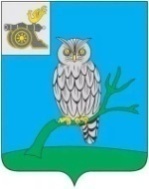 АДМИНИСТРАЦИЯ МУНИЦИПАЛЬНОГО ОБРАЗОВАНИЯ«СЫЧЕВСКИЙ РАЙОН»  СМОЛЕНСКОЙ ОБЛАСТИ П О С Т А Н О В Л Е Н И Еот  08 февраля 2022 года  № 62Об утверждении Административного регламента предоставления Администрацией муниципального образования "Сычевский район" Смоленской области муниципальной услуги "Присвоение адреса объекту адресации, изменение и аннулирование такого адреса" В соответствии с Жилищным кодексом, Федеральным законом                          от 27.07.2010 года № 210-ФЗ «Об организации предоставления государственных и муниципальных услуг», руководствуясь Уставом муниципального образования «Сычевский район» Смоленской области,Администрация муниципального образования «Сычевский район» Смоленской области п о с т а н о в л я е т:1. Утвердить прилагаемый Административный регламент предоставления Администрацией муниципального образования «Сычевский район» Смоленской области муниципальной услуги «Присвоение адреса объекту адресации, изменение и аннулирование такого адреса».2. Обнародовать настоящее постановление на официальном сайте Администрации муниципального образования «Сычевский район» Смоленской области в информационно - телекоммуникационной сети «Интернет».3. Контроль за исполнением настоящего постановления возложить                      на заместителя Главы муниципального образования «Сычевский район» Смоленской области К.Г. Данилевича.4. Признать утратившим силу постановление Администрации муниципального образования «Сычевский район» Смоленской области                        от 07.03.2013 года №99 «Об утверждении Административного регламента предоставления муниципальной услуги «Присвоение, изменение, упразднение наименований объектов уличной сети, адресации объектов недвижимости                     на территории муниципального образования «Сычевский район» Смоленской области» (в редакциях постановлений Администрации муниципального образования «Сычевский район» Смоленской области от 11.11.2013 года №547, от 30.12.2015 года № 489, от 02.08.2018 года № 326).Глава муниципального образования«Сычевский район» Смоленской области                                     Т.В. НиконороваУТВЕРЖДЕНпостановлением Администрациимуниципального образования«Сычевский район»Смоленской областиот 08.02.2022 года №62АДМИНИСТРАТИВНЫЙ РЕГЛАМЕНТпредоставления Администрацией муниципального образования«Сычевский район» Смоленской области муниципальной услуги«Присвоение адреса объекту адресации, изменение и аннулирование такого адреса»1. Общие положения1.1.  Предмет регулирования административного регламентапредоставления муниципальной услугиАдминистративный регламент предоставления Администрацией муниципального образования «Сычевский район» Смоленской области муниципальной услуги  «Присвоение адреса объекту адресации, изменение и аннулирование такого адреса» (далее – Административный регламент) разработан в целях повышения качества исполнения и доступности результата предоставления муниципальной услуги, создания комфортных условий                    для потребителей муниципальной услуги, определяет порядок, сроки и последовательность действий (административных процедур) Администрации муниципального образования «Сычевский район» Смоленской области (далее – Администрация) при оказании муниципальной услуги.1.2. Описание заявителей1.2.1. Заявителями являются юридические или физические лица (далее - заявитель), обратившиеся в Администрацию за предоставлением муниципальной услуги в порядке, установленном настоящим Административным регламентом, с заявлением о присвоении объекту адресации адреса и (или) об аннулировании его адреса (далее - заявление).1.2.2. Заявление подается собственником объекта адресации по собственной инициативе либо лицом, обладающим одним из следующих вещных прав на объект адресации:а) правом хозяйственного ведения;б) правом оперативного управления;в) правом пожизненного наследуемого владения;г) правом постоянного (бессрочного) пользования.1.2.3. С заявлением вправе обратиться представители заявителя, действующие в силу полномочий, основанных на оформленной                                в установленном законодательством Российской Федерации порядке доверенности, на указании федерального закона либо на акте уполномоченного на то государственного органа или органа местного самоуправления.От имени собственников помещений в многоквартирном доме с заявлением вправе обратиться представитель таких собственников, уполномоченный на подачу такого заявления принятым в установленном законодательством Российской Федерации порядке решением общего собрания указанных собственников.От имени членов садоводческого или огороднического некоммерческого товарищества с заявлением вправе обратиться представитель товарищества, уполномоченный на подачу такого заявления принятым решением общего собрания членов такого товарищества.1.3. Требования к порядку информирования о порядке предоставления муниципальной услуги1.3.1. Сведения о месте нахождения, графике работы, номерах контактных телефонов, адресах официальных сайтов и адресах электронной почты Администрации, структурных подразделений Администрации и организаций, участвующих в предоставлении муниципальной услуги:Место нахождения: пл. Революции, д.1, г. Сычевка, Смоленская область, Россия, 215280.Администрация (структурное подразделение Администрации) осуществляет прием заявителей в соответствии со следующим графиком:Справочные телефоны, факс: 8(48130) 4-23-86, 4-13-44.Адрес официального сайта Администрации в сети Интернет sychevka.admin-smolensk.ru, адрес электронной почты: sychevka1.adm@mail.ru».1.3.2. Информация о местах нахождения и графиках работы Администрации, структурных подразделений Администрации и организаций, участвующих в предоставлении муниципальной услуги, а также многофункциональных центров предоставления государственных и муниципальных услуг размещается:1) в табличном виде на информационных стендах Администрации; 2) на Интернет-сайте Администрации в информационно-телекоммуникационных сетях общего пользования (в том числе в сети «Интернет»), 3) в средствах массовой информации: в газете «Сычевские вести»4) на портале государственных услуг.1.3.3. Размещаемая информация содержит также:извлечения из нормативных правовых актов, устанавливающих порядок и условия предоставления муниципальной услуги;текст административного регламента с приложениями;блок-схему (согласно приложению к административному регламенту);перечень документов, необходимых для предоставления муниципальной услуги, и требования, предъявляемые к этим документам;порядок информирования о ходе предоставления муниципальной услуги;порядок обжалования действий (бездействия) и решений, осуществляемых и принимаемых Администрацией в ходе предоставления муниципальной услуги.1.3.4. Информирование заявителей о порядке предоставления муниципальной услуги осуществляется в форме индивидуального информирования и публичного информирования. 1.3.5. Для получения информации по вопросам предоставления муниципальной услуги, сведений о ходе предоставления муниципальной услуги заявитель указывает дату и входящий номер полученной при подаче документов расписки. В случае предоставления муниципальной услуги в электронной форме информирование заявителя о ходе предоставления муниципальной услуги осуществляется через «Единый портал государственных и муниципальных услуг (функций)» (далее – Единый портал) (электронный адрес: http://www.gosuslugi.ru).1.3.6. При необходимости получения консультаций заявители обращаются в Администрацию или к главному специалисту - архитектору Администрации муниципального образования «Сычевский район» Смоленской области.1.3.7. Консультации по процедуре предоставления муниципальной услуги могут осуществляться:- в письменной форме на основании письменного обращения;- при личном обращении;- по телефону 8(48130)4-23-86;- по электронной почте; Все консультации являются бесплатными.1.3.8. Требования к форме и характеру взаимодействия должностных лиц Администрации и главного специалиста - архитектора Администрации муниципального образования «Сычевский район» Смоленской области с заявителями:- консультации в письменной форме предоставляются должностными лицами Администрации и главным специалистом архитектором Администрации муниципального образования «Сычевский район» Смоленской области на основании письменного запроса заявителя, в том числе поступившего в электронной форме, в течение 30 дней после получения указанного запроса;- при консультировании по телефону должностное лицо Администрации или главный специалист - архитектор Администрации муниципального образования «Сычевский район» Смоленской области, назвав свою фамилию имя, отчество, должность, предлагает представиться собеседнику, выслушивает и уточняет суть вопроса. Во время разговора необходимо произносить слова четко, избегать параллельных разговоров с окружающими людьми и не прерывать разговор по причине поступления звонка на другой аппарат;- по завершении консультации должностное лицо главный специалист - архитектор Администрации муниципального образования «Сычевский район» Смоленской области должен кратко подвести итог разговора и перечислить действия, которые следует предпринять заявителю; - должностное лицо, главный специалист - архитектор Администрации  муниципального образования «Сычевский район» Смоленской области при ответе на телефонные звонки, письменные и электронные обращения заявителей обязаны в максимально вежливой и доступной форме предоставлять исчерпывающую информацию.2. Стандарт предоставления муниципальной услуги2.1. Наименование муниципальной услугиНаименование муниципальной услуги – «Присвоение адреса объекту адресации, изменение и аннулирование такого адреса»2.2. Наименование органа, предоставляющего муниципальную услугу2.2.1. Муниципальную услугу предоставляет Администрация муниципального образования «Сычевский район» Смоленской области, главный специалист - архитектор Администрации муниципального образования «Сычевский район» Смоленской области. 2.2.2. Для предоставления муниципальной услуги не требуется обращения в иные органы государственной власти, органы государственных внебюджетных фондов, органы местного самоуправления и организации.2.2.3. Запрещено требовать от заявителя осуществления действий, в том числе согласований, необходимых для получения муниципальной услуги и связанных с обращением в иные государственные органы, организации, за исключением получения услуг, включенных в перечень услуг, которые являются необходимыми и обязательными для предоставления муниципальных услуг, утвержденный решением Сычевской районной Думы от 30 мая 2011 года № 93 «Об утверждении перечня услуг, которые являются необходимыми и обязательными для предоставления муниципальных услуг и предоставляются  организациями, участвующими в предоставлении услуг».2.3. Результат предоставления муниципальной услуги2.3.1. Результатом предоставления муниципальной услуги является принятие одного из следующих решений:- об оформлении и выдаче заявителю документа о присвоении и (или) аннулировании адреса объекта адресации;- об отказе в оформлении и выдаче документа о присвоении и (или) аннулировании адреса объекта адресации.2.3.2. В случае принятия решения об оформлении и выдаче заявителю документа о присвоении и (или) аннулировании адреса объекта адресации муниципальная услуга завершается оформлением и выдачей заявителю постановления Администрации о присвоении и (или) аннулировании адреса объекта адресации.В случае принятия решения об отказе в оформлении и выдаче документа о присвоении и (или) аннулировании адреса объекта адресации муниципальная услуга завершается выдачей заявителю письма об отказе в оформлении и выдаче документа о присвоении и (или) аннулировании адреса объекта адресации с указанием причин отказа.2.4. Срок предоставления муниципальной услуги2.4.1. Срок предоставления муниципальной услуги составляет не более                 8 дней с момента регистрации заявления.2.4.2. При направлении заявителем заявления и всех необходимых документов по почте срок предоставления муниципальной услуги отсчитывается от даты их поступления в Администрацию (от даты регистрации).2.4.3. При направлении заявления и всех необходимых документов                       в электронном виде срок предоставления муниципальной услуги отсчитывается от даты их поступления в Администрацию (от даты регистрации).2.4.4. Приостановление предоставления муниципальной услуги нормативными правовыми актами не предусмотрено.2.4.5. Срок выдачи (направления) документов, являющихся результатом предоставления муниципальной услуги, не должен превышать 1 рабочего дня.2.5 Предоставление муниципальной услуги осуществляется                                  в соответствии с:- Конституцией Российской Федерации;- Федеральным законом от 27.07.2010 года № 210-ФЗ «Об организации предоставления государственных и муниципальных услуг»;- Жилищным  кодексом Российской Федерации;- Федеральным законом от 02.05.2006 года № 59-ФЗ «О порядке рассмотрения обращений граждан Российской Федерации»;- Федеральным законом от 06.10.2003 года № 131-ФЗ «Об общих принципах организации местного самоуправления в Российской Федерации»;- Федеральным законом от 28.12.2013 года № 443-ФЗ «О федеральной информационной адресной системе и о внесение изменений в федеральный закон «Об общих принципах организации местного самоуправления                               в Российской Федерации»;- постановлением Правительства Российской Федерации                                        от 13.10.1997 года № 1301 «Об утверждении Положения о государственном учете жилищного фонда в Российской Федерации»;- постановлением Правительства Российской Федерации                                     от 30.04.2009 года №388 «О внесение изменений в постановление Правительства Российской Федерации от 04.12.2000 года №921 и                                  от 13.10.1997 года  №1301»;- постановлением Администрации муниципального образования «Сычевский район» Смоленской области от 23.10.2006 года №330 «Об утверждении перечня улиц, переулков, проспекта и площади города Сычевка»;- постановлением Администрации муниципального образования «Сычевский район» Смоленской области от 11.09.2015года № 319 «О присвоении названия вновь образуемой улице в г. Сычевка на территории Сычевского городского поселения Сычевского района Смоленской области и внесении изменений в постановление Администрации муниципального образования «Сычевский район» Смоленской области от 23.10.2006 года №330 «Об утверждении перечня улиц, переулков, проспекта и площади города Сычевка»; и другими правовыми актами.2.6. Исчерпывающий перечень документов, необходимых в соответствии с законодательными или иными нормативными правовыми актами для предоставления государственной или муниципальной услуги, с разделением на документы и информацию, которые заявитель должен предоставить самостоятельно, и документы, которые вправе представить по собственной инициативе, так как они подлежат представлению в рамках межведомственного взаимодействия2.6.1. Для предоставления муниципальной услуги заявитель обращается                 с заявлением по форме, устанавливаемой Министерством финансов Российской Федерации.Заявитель к заявлению прилагает следующие документы:а) правоустанавливающие и (или) правоудостоверяющие документы на объект (объекты) адресации;б) кадастровые паспорта объектов недвижимости, следствием преобразования которых является образование одного и более объектов адресации (в случае преобразования объектов недвижимости с образованием одного и более новых объектов адресации);в) разрешение на строительство объекта адресации (при присвоении адреса строящимся объектам адресации) и (или) разрешение на ввод объекта адресации в эксплуатацию;г) схему расположения объекта адресации на кадастровом плане или кадастровой карте соответствующей территории (в случае присвоения адреса земельному участку);д) кадастровый паспорт объекта адресации (в случае присвоения адреса объекту адресации, поставленному на кадастровый учет);е) постановление Администрации муниципального образования о переводе жилого помещения в нежилое помещение или нежилого помещения                в жилое помещение (в случае присвоения помещению адреса, изменения и аннулирования такого адреса вследствие его перевода из жилого помещения                в нежилое помещение или из нежилого помещения в жилое помещение);ж) акт приемочной комиссии при переустройстве и (или) перепланировке помещения, приводящих к образованию одного и более новых объектов адресации (в случае преобразования объектов недвижимости (помещений)                 с образованием одного и более новых объектов адресации);з) кадастровую выписку об объекте недвижимости, который снят с учета (в случае аннулирования адреса объекта адресации при прекращении существования объекта адресации);и) уведомление об отсутствии в государственном кадастре недвижимости запрашиваемых сведений по объекту адресации (в случае аннулирования адреса объекта адресации при отказе в осуществлении кадастрового учета объекта адресации по основаниям, указанным в пунктах 1 и 3 части 2 статьи 27 Федерального закона от 24.07.2007 N 221-ФЗ "О государственном кадастре недвижимости").Заявитель несет ответственность за достоверность предоставляемых документов.Администрация запрашивает документы, указанные в пункте 2.6.1 подраздела 2.6 раздела 2 настоящего Административного регламента, в органах государственной власти, органах местного самоуправления и подведомственных государственным органам или органам местного самоуправления организациях, в распоряжении которых находятся указанные документы (их копии, сведения, содержащиеся в них).Заявители (представители заявителя) при подаче заявления вправе приложить к нему документы, указанные в пункте 2.6.1 подраздела 2.6 раздела 2 настоящего Административного регламента, если такие документы не находятся в распоряжении органа государственной власти, органа местного самоуправления либо подведомственных государственным органам или органам местного самоуправления организаций.Документы, указанные в пункте 2.6.1 подраздела 2.6 раздела 2 настоящего Административного регламента, представляемые                                        в Администрацию в форме электронных документов, удостоверяются заявителем (представителем заявителя) с использованием усиленной квалифицированной электронной подписи.В случае непредставления заявителем указанных документов должностное лицо, ответственное за предоставление муниципальной услуги, получает сведения из этих документов на основании межведомственных запросов, в том числе в электронной форме с использованием единой системы межведомственного электронного взаимодействия и подключаемых к ней региональных систем межведомственного информационного взаимодействия.2.6.2. Заявление подписывается заявителем либо представителем заявителя.При представлении заявления представителем заявителя к такому заявлению прилагается доверенность, выданная представителю заявителя, оформленная в порядке, предусмотренном законодательством Российской Федерации.Заявление в форме электронного документа подписывается заявителем либо представителем заявителя с использованием усиленной квалифицированной электронной подписи.При представлении заявления представителем заявителя в форме электронного документа к такому заявлению прилагается надлежащим образом оформленная доверенность в форме электронного документа, подписанного лицом, выдавшим (подписавшим) доверенность, с использованием усиленной квалифицированной электронной подписи (в случае если представитель заявителя действует на основании доверенности).В случае представления заявления при личном обращении заявителя или представителя заявителя предъявляется документ, удостоверяющий соответственно личность заявителя или представителя заявителя.Лицо, имеющее право действовать без доверенности от имени юридического лица, предъявляет документ, удостоверяющий его личность, и сообщает реквизиты свидетельства о государственной регистрации юридического лица, а представитель юридического лица предъявляет также документ, подтверждающий его полномочия действовать от имени этого юридического лица, или копию этого документа, заверенную печатью и подписью руководителя этого юридического лица.Заявление подается в Администрацию в одном экземпляре с описью прилагаемых к заявлению документов.Заявление направляется заявителем (представителем заявителя)                           в Администрацию на бумажном носителе посредством почтового отправления с описью вложения и уведомлением о вручении или представляется заявителем лично или в форме электронного документа с использованием информационно-телекоммуникационных сетей общего пользования, в том числе Единого и Регионального порталов, портала федеральной информационной адресной системы в информационно-телекоммуникационной сети "Интернет" (далее - портал адресной системы).Заявление представляется в Администрацию по месту нахождения объекта адресации.Документы направляются на адрес электронной почты Администрации                     в виде отсканированных копий.2.6.3. Орган, предоставляющий муниципальную услугу, не вправе требовать от заявителя:1) представления документов и информации, представление которых                   не предусмотрено нормативными правовыми актами, регулирующими отношения, возникающие в связи с предоставлением муниципальных услуг;2) представления документов и информации, которые находятся                          в распоряжении органов, предоставляющих муниципальные услуги, государственных органов, иных органов местного самоуправления либо подведомственных органам местного самоуправления организаций;3) представления документов и информации, отсутствие и (или) недостоверность которых не указывались при первоначальном отказе в предоставлении муниципальной услуги, за исключением следующих случаев:а) изменения требований нормативных правовых актов, касающихся предоставления муниципальной услуги, после первоначальной подачи заявления;б) наличия ошибок в заявлении и документах, поданных заявителем после первоначального отказа в предоставлении муниципальной услуги и не включенных в представленный ранее комплект документов;в) истечения срока действия документов или изменения информации после первоначального отказа в предоставлении муниципальной услуги;г) выявления документально подтвержденного факта (признаков) ошибочного или противоправного действия (бездействия) должностного лица органа, предоставляющего муниципальную услугу, при первоначальном отказе в предоставлении муниципальной услуги, о чем в письменном виде за подписью руководителя органа, предоставляющего муниципальную услугу, при первоначальном отказе в предоставлении муниципальной услуги уведомляется заявитель, а также приносятся извинения за доставленные неудобства.2.7. Исчерпывающий перечень оснований для отказа в приемедокументов, необходимых для предоставлениямуниципальной услугиОснований для отказа в приеме документов, необходимых для предоставления муниципальной услуги, не имеется.2.8. Исчерпывающий перечень оснований для отказа в предоставлении муниципальной услугиВ предоставлении муниципальной услуги заявителю отказывается в случаях:2.8.1. Запрашиваемая информация относится к информации ограниченного доступа.2.8.2. Отсутствие документов, предусмотренных пунктом 2.6.1 настоящего Административного регламента, или предоставление документов не в полном объеме.2.8.3. Противоречие намерений застройщика действующему законодательству, нормативным правовым актам.2.9. Перечень услуг, необходимых и обязательных для предоставления муниципальной услуги, в том числе сведения о документе (документах), выдаваемом (выдаваемых) организациями, участвующими в предоставлении муниципальной услугиДля предоставления муниципальной услуги не требуется получения иных услуг.2.10. Размер платы, взимаемой с заявителя при предоставлении муниципальной услуги, и способы ее взимания в случаях, предусмотренных федеральными законами, принимаемыми в соответствии с ними иными нормативными правовыми актами Российской Федерации, нормативными правовыми актами Смоленской области, муниципальными правовыми актамиМуниципальная услуга предоставляется бесплатно.2.11. Максимальный срок ожидания в очереди при подаче запроса о предоставлении муниципальной услуги и при получении результата предоставления муниципальной услуги2.11.1. Максимальный срок ожидания в очереди при подаче запроса  (заявления, обращения) о предоставлении муниципальной услуги – 15 минут.2.11.2. Заявителям должна быть предоставлена возможность предварительной записи. Предварительная запись может осуществляться при личном обращении граждан, по телефону, факсу или посредством электронной почты, либо через Единый портал, Региональный портал.При предварительной записи заявитель сообщает свои фамилию, имя, отчество (если имеется), адрес места жительства и (или) либо наименование организации и желаемое время приема. Предварительная запись осуществляется путем внесения информации в журнал записи заявителей, который ведется на бумажных или электронных носителях. Заявителю сообщается время приема и номер окна (кабинета) для  приема, в который следует обратиться. При личном обращении заявителю выдается талон-подтверждение предварительной записи. При обращении через Единый портал, Региональный портал заявителю направляется информация о предварительной записи в его «личный кабинет» или с использованием службы коротких сообщений операторов мобильной связи (при наличии). 2.11.3. Максимальный срок ожидания в очереди при получении результата предоставления муниципальной услуги - 15 минут.2.12. Срок регистрации запроса заявителя о предоставлении муниципальной услуги, услуги организации, участвующей в предоставлении муниципальной услуги, в том числе в электронной форме2.12.1. Срок регистрации запроса заявителя о предоставлении муниципальной услуги не должен превышать15 минут.2.12.2. Срок регистрации запроса заявителя организациями, участвующими в предоставлении муниципальной услуги, не должен превышать 15 минут.2.13. Требования к помещениям, в которых предоставляются муниципальные услуги, к залу ожидания, местам для заполнения запросов о предоставлении муниципальной услуги, информационным стендам с образцами их заполнения и перечнем документов, необходимых для предоставления каждой муниципальной услуги2.13.1. Прием граждан осуществляется в специально выделенных для предоставления муниципальных услуг помещениях.Помещения должны содержать места для информирования, ожидания и приема граждан. Помещения должны соответствовать санитарно-эпидемиологическим правилам и нормам.У входа в каждое помещение размещается табличка с наименованием помещения. 2.13.2. В помещениях для ожидания заявителям отводятся места, оборудованные стульями, кресельными секциями. В местах ожидания имеются  доступные места общего пользования (туалет).2.13.3. Места информирования, предназначенные для ознакомления заявителей с информационными материалами, оборудуются:- информационными стендами, на которых размещается визуальная и текстовая информация;- стульями и столами для оформления документов.К информационным стендам должна быть обеспечена возможность свободного доступа граждан.На информационных стендах, а также на официальных сайтах в сети «Интернет» размещается следующая обязательная информация:- номера телефонов, факсов, адреса официальных сайтов, электронной почты органов, предоставляющих муниципальную услугу;- режим работы органов, предоставляющих муниципальную услугу;- графики личного приема граждан уполномоченными должностными лицами;- номера кабинетов, где осуществляются прием письменных обращений граждан и устное информирование граждан; фамилии, имена, отчества и должности лиц, осуществляющих прием письменных обращений граждан и устное информирование граждан;- настоящий Административный регламент.2.13.4. Помещения для приема заявителей должны быть оборудованы табличками с указанием номера кабинета и должности лица, осуществляющего прием. Место для приема заявителей должно быть оборудовано стулом, иметь место для написания и размещения документов, заявлений.2.13.5. Для обслуживания людей с ограниченными возможностями помещения оборудуются пандусами и перилами, обеспечивающими беспрепятственное передвижение и разворот инвалидов.Руководителем Администрации обеспечиваются условия для беспрепятственного доступа инвалидов в здание, в котором оказывается услуга,               и получения услуги в соответствии с требованиями, установленными законодательными и иными нормативными и правовыми актами, включая:- возможность беспрепятственного входа в помещения и выхода из них;- содействие со стороны должностных лиц учреждения, при необходимости, инвалиду при входе в объект и выходе из него;- возможность посадки в транспортное средство и высадки из него перед входом в учреждение, в том числе с использованием кресла-коляски и, при необходимости, с помощью персонала учреждения;- возможность самостоятельного передвижения по объекту в целях доступа к месту предоставления услуги, а также с помощью должностных лиц, предоставляющих услуги;- сопровождение инвалидов, имеющих стойкие расстройства функции зрения и самостоятельного передвижения, по территории учреждения;- оказание должностными лицами инвалидам необходимой помощи, связанной с разъяснением в доступной для них форме порядка предоставления и получения услуги, оформлением необходимых для ее предоставления документов, ознакомлением инвалидов с размещением кабинетов, последовательностью действий, необходимых для получения услуги;- оказание должностными лицами учреждения необходимой инвалидам помощи в преодолении барьеров, мешающих получению ими услуг наравне                     с другими лицами;- предоставление, при необходимости услуги по месту жительства инвалида.2.14. Показатели доступности и качества муниципальной услуги2.14.1. Показателями доступности предоставления муниципальной услуги являются:1) транспортная доступность к местам предоставления муниципальной услуги;2) обеспечение беспрепятственного доступа к помещениям, в которых предоставляется муниципальная услуга;3) размещение информации о порядке предоставления муниципальной услуги в сети «Интернет».2.14.2. Показателями качества предоставления муниципальной услуги являются:1) соблюдение стандарта предоставления муниципальной услуги;2) количество взаимодействий заявителя с должностными лицами при предоставлении муниципальной услуги и их продолжительность (1 раз по                          15 минут); 3) возможность получения информации о ходе предоставления муниципальной услуги.2.15. Особенности предоставления муниципальных услуг в электронной форме2.15.1. Запросы и обращения могут быть направлены в форме электронных документов с использованием информационно-телекоммуникационных сетей общего пользования, в том числе сети «Интернет».2.15.2. Запросы и обращения, поступившие в Администрацию в форме электронного документа, подлежат рассмотрению в порядке, установленном настоящим Административным регламентом для письменных обращений. В обращении заявитель в обязательном порядке указывает свои фамилию, имя, отчество (последнее - при наличии) - для граждан или наименование юридического лица (организации) - для юридических лиц и иных организаций, адрес электронной почты, если ответ должен быть направлен в форме электронного документа, и почтовый адрес, если ответ должен быть направлен в письменной форме. Заявитель вправе приложить к такому обращению необходимые документы и материалы в электронной форме либо направить указанные документы и материалы или их копии в письменной форме. 2.15.3. Обеспечение возможности получения заявителями информации и обеспечение доступа заявителей к сведениям о муниципальной услуге, размещаемым на Едином и Региональном порталах.2.15.4. Обеспечение доступа заявителей к форме заявления и обеспечение возможности копирования и заполнения указанного заявления в электронном виде с использованием Единого портала, Регионального портала.3. Состав, последовательность и сроки выполнения административных процедур, требования к порядку их выполнения 3.1. Блок-схема предоставления муниципальной услуги приведена в приложении № 1 к настоящему Административному регламенту.3.2. Предоставление муниципальной услуги включает в себя следующие административные процедуры:  1) прием и регистрация документов;2) рассмотрение заявления и оформление результата предоставления муниципальной услуги;3) выдача результата предоставления муниципальной услуги заявителю (решения).3.3. Прием и регистрация документов3.3.1. Основанием для начала исполнения административной процедуры является личное обращение заявителя в Администрацию либо поступление запроса в Администрацию по почте, по информационно-телекоммуникационным сетям общего доступа, в том числе сети Интернет, включая электронную почту.3.3.2. Специалист, в обязанности которого входит принятие документов:1) проверяет наличие всех необходимых документов, в соответствии с перечнем, установленным пунктом 2.6.1 настоящего Административного регламента;2) проверяет соответствие представленных документов требованиям, установленным пунктом 2.6.3 настоящего Административного регламента;3) выдача результата предоставления муниципальной услуги заявителю (решения);4) регистрирует поступление запроса в соответствии с установленными правилами делопроизводства;5) сообщает заявителю номер и дату регистрации запроса.3.3.3. Результатом административной процедуры является получение специалистом, уполномоченным на рассмотрение обращения заявителя, принятых документов.3.3.4. Максимальный срок выполнения административной процедуры, предусмотренной настоящим подразделом, не должен превышать 3 рабочих дней.3.3.5. Обязанности специалиста, ответственного за прием и регистрацию документов, должны быть закреплены в его должностном регламенте.3.4. Рассмотрение обращения заявителя3.4.1.  Основанием для начала процедуры рассмотрения обращения заявителя и оформление результата предоставления муниципальной услуги является получение специалистом, уполномоченным на рассмотрение обращения заявителя, принятых документов.3.4.2. При получении запроса заявителя, специалист, ответственный                   за рассмотрение обращения заявителя:1) устанавливает предмет обращения заявителя;2) проверяет наличие приложенных к заявлению документов, перечисленных в пункте 2.6.1 настоящего Административного регламента;3) устанавливает наличие полномочий Администрации по рассмотрению обращения заявителя.3.4.3. В случае если предоставление муниципальной услуги входит                     в полномочия Администрации и отсутствуют определенные пунктом 2.8 настоящего Административного регламента основания для отказа в предоставлении муниципальной услуги, специалист, ответственный за рассмотрение обращения заявителя, готовит в двух экземплярах проект решения (результат предоставления муниципальной услуги) заявителю.3.4.4. Результатом административной процедуры является подписание уполномоченным лицом решения о предоставлении муниципальной услуги или об отказе в предоставлении муниципальной услуги.3.4.5. Срок выполнения административной процедуры, указанной                             в настоящем подразделе, не должен превышать 6 дней.3.4.6. Обязанности специалиста, ответственного за рассмотрение документов, должны быть также закреплены в его должностной инструкции.3.5. Выдача результатапредоставления муниципальной услуги (решения) заявителю 3.4.1. Основанием для начала административной процедуры по выдаче заявителю постановления либо письма об отказе в оформлении и выдаче постановления с указанием причин отказа является поступление к главному специалисту - архитектору подписанных и зарегистрированных постановления либо письма об отказе в оформлении и выдаче постановления с указанием причин отказа.3.4.2. Главный специалист - архитектор ответственный за оформление и выдачу постановления:1) информирует заявителя о принятом решении по телефону при условии, что в заявлении указан контактный телефон;2) выдает заявителю один экземпляр постановления либо письма об отказе в оформлении и выдаче постановления с указанием причин отказа или обеспечивает отправку постановления либо письма об отказе в оформлении и выдаче постановления. Факт выдачи постановления либо письма об отказе                   в оформлении и выдаче постановления заявителю подтверждается подписью заявителя на втором экземпляре (копии) постановления либо письма об отказе       в оформлении и выдаче постановления или квитанцией о почтовом отправлении, прилагаемой ко второму экземпляру (копии) постановления либо письма об отказе в оформлении и выдаче постановления.Постановление либо письмо об отказе в оформлении и выдаче постановления с указанием причин отказа направляются заявителю (представителю заявителя) одним из способов, указанных в заявлении:- в форме документа на бумажном носителе посредством выдачи заявителю (представителю заявителя) лично под расписку либо направления документа не позднее рабочего дня, следующего за 10-м рабочим днем со дня истечения установленного пунктами 2.4.1 и 2.4.3 подраздела 2.4 раздела 2 настоящего Административного регламента срока, посредством почтового отправления по указанному в заявлении почтовому адресу.3.4.3. Результатом административной процедуры, указанной в настоящем подразделе, является выдача заявителю постановления либо письма об отказе               в оформлении и выдаче постановления с указанием причин отказа.3.4.4. Обязанности главного специалиста – архитектора, ответственного за оформление и выдачу заявителю постановления, должны быть закреплены                  в его должностной инструкции.4. Формы контроля за исполнением настоящегоАдминистративного регламента4.1. Порядок осуществления текущего контроля за соблюдениеми исполнением ответственными должностными лицами положенийнастоящего Административного регламента и иных нормативных правовых актов, устанавливающих требования к предоставлениюмуниципальной услуги, а также принятием решений ответственными лицами4.1.1. Глава муниципального образования «Сычевский район» Смоленской области осуществляет текущий контроль за соблюдением последовательности и сроков действий административных процедур в ходе предоставления муниципальной услуги.4.1.2. Текущий контроль осуществляется путем проведения Главой муниципального образования «Сычевский район» Смоленской области или уполномоченными лицами, проверок соблюдения положений настоящего Административного регламента, выявления и устранения нарушений прав заявителей, рассмотрения подготовки ответов на обращения заявителей.4.2. Порядок и периодичность осуществления плановых и внеплановых проверок полноты и качества предоставления муниципальной услуги, в том числе порядок и формы контроля за полнотой и качеством предоставлениямуниципальной услуги4.2.1. Проверки могут быть плановыми (осуществляться на основании полугодовых или годовых планов работы Администрации) и внеплановыми.4.2.2. Внеплановые проверки проводятся в случае обращения заявителя                   с жалобой на действия (бездействие) и решения, принятые (осуществляемые) в ходе предоставления муниципальной услуги должностными лицами, муниципальными служащими.4.2.3. Плановый контроль за полнотой и качеством предоставления муниципальной услуги осуществляется в ходе проведения проверок                              в соответствии с графиком проведения проверок, утвержденным Главой муниципального образования «Сычевский район» Смоленской области. 4.2.4. Результаты проверки оформляются в виде справки, в которой отмечаются выявленные недостатки и предложения по их устранению.4.2.5. По результатам проведенных проверок в случае выявления нарушений прав заявителей осуществляется привлечение виновных лиц к ответственности в соответствии с федеральным и областным законодательством.4.3. Ответственность должностных лиц, муниципальных служащих Администрации за решения и действия (бездействие), принимаемые (осуществляемые) ими в ходе предоставления муниципальной услуги4.3.1. Должностные лица, муниципальные служащие Администрации несут персональную ответственность за соблюдение сроков и последовательности совершения административных действий. Персональная ответственность должностных лиц, муниципальных служащих Администрации закрепляется в их должностных инструкциях.4.3.2. В случае выявления нарушений виновное лицо привлекается к ответственности в порядке, установленном федеральным и областным законодательством,  нормативными правовыми актами Администрации.5. Досудебный (внесудебный) порядок обжалования решений и действий (бездействия) органа, предоставляющего муниципальную услугу, а также должностных лиц или муниципальных служащих5.1. Заявитель имеет право на обжалование решений и действий (бездействия), принятых (осуществляемых) в ходе предоставления муниципальной услуги должностными лицами, муниципальными служащими органа, предоставляющего муниципальную услугу, в досудебном (внесудебном) порядке.5.2. Информация о порядке обжалования решений и действий (бездействия) органа, предоставляющего муниципальную услугу, а также должностных лиц или муниципальных служащих размещается:1) на информационных стендах Администрации; 2) на Интернет-сайте Администрации в информационно-телекоммуникационных сетях общего пользования (в том числе в сети Интернет);3) в едином Портале государственных и муниципальных услуг (функций)».5.3. Заявитель может обратиться с жалобой в том числе в следующих случаях:1) нарушение срока регистрации запроса заявителя о предоставлении муниципальной услуги;2) нарушение срока предоставления муниципальной услуги;3) требование у заявителя документов, не предусмотренных нормативными правовыми актами Российской Федерации, нормативными правовыми актами Смоленской области, муниципальными правовыми актами для предоставления муниципальной услуги;4) отказ в приеме документов, предоставление которых предусмотрено нормативными правовыми актами Российской Федерации, нормативными правовыми актами Смоленской области, муниципальными правовыми актами для предоставления муниципальной услуги, у заявителя;5) отказ в предоставлении муниципальной услуги, если основания отказа не предусмотрены федеральными законами и принятыми в соответствии с ними иными нормативными правовыми актами Российской Федерации, нормативными правовыми актами Смоленской области, муниципальными правовыми актами;6) затребование с заявителя при предоставлении муниципальной услуги платы, не предусмотренной нормативными правовыми актами Российской Федерации, нормативными правовыми актами Смоленской области, муниципальными правовыми актами;7) отказ органа, предоставляющего муниципальную услугу, должностного лица органа, предоставляющего муниципальную услугу,                        в исправлении допущенных опечаток и ошибок в выданных в результате предоставления муниципальной услуги документах либо нарушение установленного срока таких исправлений.5.4. Заявитель вправе подать жалобу в письменной форме на бумажном носителе, в электронной форме в Администрацию, главному специалисту - архитектору Администрации муниципального образования «Сычевский район» Смоленской области (далее – органы, предоставляющие муниципальную услугу), в письменной форме или в электронном виде. Жалобы на решения, принятые руководителем органа, предоставляющего муниципальную услугу, подаются в вышестоящий орган (при его наличии) либо в случае его отсутствия рассматриваются непосредственно руководителем органа, предоставляющего муниципальную услугу.5.5. Жалоба в письменной форме может быть также направлена по почте либо принята при личном приеме заявителя.В электронном виде жалоба может быть подана заявителем посредством официального сайта органа, предоставляющего муниципальную услугу,                          в информационно-телекоммуникационной сети «Интернет»;5.6. Жалоба должна содержать:1) наименование органа, предоставляющего муниципальную услугу, должностного лица органа, предоставляющего муниципальную услугу, либо муниципального служащего, решения и действия (бездействие) которых обжалуются;2) фамилию, имя, отчество (последнее – при наличии), сведения о месте жительства заявителя – физического лица либо наименование, сведения о месте нахождения заявителя – юридического лица, а также номер (номера) контактного телефона, адрес (адреса) электронной почты (при наличии) и почтовый адрес, по которым должен быть направлен ответ заявителю;3) сведения об обжалуемых решениях и действиях (бездействии) органа, предоставляющего муниципальную услугу, должностного лица органа, предоставляющего муниципальную услугу, либо муниципального служащего;4) доводы, на основании которых заявитель не согласен с решением и действием (бездействием) органа, предоставляющего муниципальную услугу, должностного лица органа, предоставляющего муниципальную услугу, либо муниципального служащего.Заявителем могут быть представлены документы (при наличии), подтверждающие доводы заявителя, либо их копии.5.7. Жалоба, поступившая в орган, предоставляющий муниципальную услугу, подлежит рассмотрению должностным лицом, наделенным полномочиями по рассмотрению жалоб, в течение 15 рабочих дней со дня ее регистрации, а в случае обжалования отказа органа, предоставляющего муниципальную услугу, должностного лица органа, предоставляющего муниципальную услугу, в приеме документов у заявителя либо в исправлении допущенных опечаток и ошибок или в случае обжалования нарушения установленного срока таких исправлений – в течение 5 рабочих дней со дня ее регистрации. 5.8. По результатам рассмотрения жалобы должностное лицо, ответственное за рассмотрение жалобы, принимает одно из следующих решений:1) удовлетворяет жалобу, в том числе в форме отмены принятого решения, исправления допущенных органом, предоставляющим муниципальную услугу, опечаток и ошибок в выданных в результате предоставления муниципальной услуги документах, возврата заявителю денежных средств, взимание которых не предусмотрено нормативными правовыми актами Российской Федерации, нормативными правовыми актами Смоленской области, муниципальными правовыми актами, а также в иных формах;2) отказывает в удовлетворении жалобы.5.9. Не позднее дня, следующего за днем принятия решения, заявителю              в письменной форме и по желанию заявителя в электронной форме направляется мотивированный ответ о результатах рассмотрения жалобы.5.10. Уполномоченный на рассмотрение жалобы орган отказывает                        в удовлетворении жалобы в следующих случаях:а) наличие вступившего в законную силу решения суда, арбитражного суда по жалобе о том же предмете и по тем же основаниям;б) подача жалобы лицом, полномочия которого не подтверждены                         в порядке, установленном законодательством Российской Федерации;в) наличие решения по жалобе, принятого ранее в отношении того же заявителя и по тому же предмету жалобы.5.11. Уполномоченный на рассмотрение жалобы орган вправе оставить жалобу без ответа в следующих случаях:а) наличие в жалобе нецензурных либо оскорбительных выражений, угроз жизни, здоровью и имуществу должностного лица, а также членов его семьи;б) отсутствие возможности прочитать какую-либо часть текста жалобы, фамилию, имя, отчество (при наличии) и (или) почтовый адрес заявителя, указанные в жалобе.5.12. Заявители вправе обжаловать решения, принятые в ходе предоставления муниципальной услуги, действия или бездействие должностных лиц, предоставляющих муниципальную услугу, в судебном порядке.6.Иные требования, в том числе учитывающие особенности предоставления муниципальной услуги в многофункциональных центрах предоставления государственных и муниципальных услуг и особенности предоставления муниципальной услуги в электронной форме6.1. Муниципальная услуга в МФЦ не предоставляется.6.2. Обеспечение возможности получения заявителями информации и обеспечение доступа заявителей к сведениям о муниципальной услуге, размещаемым на Едином портале.6.3. Обеспечение доступа заявителей к форме заявления и заполнения ее в электронном виде с использованием Единого портала.6.4. Обеспечение возможности для заявителей в целях получения муниципальной услуги представлять документы (сведения), необходимые                 для ее предоставления, в электронном виде с использованием Единого портала.6.5. Обеспечение возможности для заявителей осуществлять                                с использованием Единого портала мониторинг хода предоставления муниципальной услуги.6.6. Обеспечение возможности для заявителей получения результата муниципальной услуги в электронном виде с использованием Единого портала.6.7. Средства электронной подписи, применяемые при предоставлении муниципальной услуги в электронном виде, должны быть сертифицированы               в соответствии с федеральным законодательством.6.8. Рассмотрение заявления, полученного в электронной форме, осуществляется в том же порядке, что и рассмотрение заявлений, полученных лично от заявителей.Приложение №1к административному регламенту предоставления Администрацией муниципального образования «Сычевский район» Смоленской области муниципальной услуги «Присвоение адреса объекту адресации, изменение и аннулирование такого адреса»Блок-схема последовательности действий по предоставлению муниципальной услуги "Присвоение адреса объекту адресации, изменение и аннулирование такого адреса на территории муниципального образования "Сычевский район" Смоленской области"Приложение №2к административному регламенту предоставления Администрацией муниципального образования «Сычевский район» Смоленской области муниципальной услуги «Присвоение адреса объекту адресации, изменение и аннулирование такого адреса»Заявление о присвоении объекту адресации адреса или аннулировании его адреса________________
 Строка дублируется для каждого объединенного земельного участка.

________________
 Строка дублируется для каждого перераспределенного земельного участка. Строка дублируется для каждого разделенного помещения.
 Строка дублируется для каждого объединенного помещения.СОГЛАСИЕ
на обработку персональных данных с целью осуществления возложенных на администрацию муниципального образования функций, полномочий и обязанностей по решению вопросов местного значения, оказанию муниципальных услуг, государственных полномочий, переданных на уровень муниципального образованияЯ,__________________________________________________________________________
                                                (фамилия, имя, отчество)зарегистрированный по адресу: ______________________________________________________________________________________________________________________________________

паспорт серия ___________ номер____________________ выдан «_____» ________________ г.                                                                                             (дата выдачи)________________________________________________________________________________
                                               (наименование органа выдавшего документ)в соответствии со статьёй 9 Федерального закона от 27.07.2006 №152-ФЗ «О персональных данных» своей волей и в своем интересе с целью решения вопросов местного значения, получения муниципальной услуги даю согласие оператору администрации района на автоматизированную, а также без использования средств автоматизации обработку моих персональных данных включая сбор, запись, систематизацию, накопление, хранение, уточнение (обновление, изменение), извлечение, использование, передачу (распространение, предоставление, доступ), обезличивание, блокирование, удаление, уничтожение персональных данных. А именно:1) анкетных и биографических данных, включая адрес места жительства и проживания;2) паспортных данных или данных иного документа, удостоверяющего личность и гражданство, включая серию, номер, дату выдачи, наименование органа, выдавшего документ);3) сведений об образовании, квалификации и о наличии специальных знаний или специальной подготовки;4) сведений о трудовой деятельности, опыте работы, занимаемой должности, трудовом стаже, повышения квалификации и переподготовки;5) сведений о составе семьи и наличии иждивенцев, сведений о месте работы или учёбы членов семьи;6) сведений о состоянии здоровья и наличии заболеваний (когда это необходимо в случаях, установленных законом);7) сведений об отношении к воинской обязанности;8) сведений о доходах и обязательствах имущественного характера, в том числе членов семьи;9) сведений об идентификационном номере налогоплательщика;10) сведений о номере и серии страхового свидетельства государственного пенсионного страхования;11) сведений о социальных льготах и о социальном статусе;12) сведения о наличии (отсутствии) судимости и (или) факта уголовного преследования либо о прекращении уголовного преследования по реабилитирующим основаниям.Если мои персональные данные можно получить только у третьей стороны, то я должен быть уведомлен об этом заранее с указанием целей, предполагаемых источников и способов получения персональных данных, также должно быть получено на это согласие.Мне разъяснены мои права и обязанности, связанные с обработкой персональных данных, в том числе, моя обязанность проинформировать оператора в случае изменения моих персональных данных; мое право в любое время отозвать свое согласие путем направления соответствующего письменного заявления оператору.Согласие вступает в силу со дня его подписания и действует в течение неопределенного срока до достижения цели обработки персональных данных или его отзыва в письменной форме.«___» _________ 20__ г. _______________ ________________________________                                                       (подпись)                (расшифровка подписи)   ФОРМА РЕШЕНИЯОБ ОТКАЗЕ В ПРИСВОЕНИИ ОБЪЕКТУ АДРЕСАЦИИ АДРЕСАИЛИ АННУЛИРОВАНИИ ЕГО АДРЕСА                                             ______________________________                                             ______________________________                                                (Ф.И.О., адрес заявителя                                               (представителя) заявителя)                                             ______________________________                                                 (регистрационный номер                                                 заявления о присвоении                                                объекту адресации адреса                                              или аннулировании его адреса)                                  Решение              об отказе в присвоении объекту адресации адреса                       или аннулировании его адреса                        от ___________ № __________________________________________________________________________________________________________________________________________________   (наименование органа местного самоуправления, органа государственной    власти субъекта Российской Федерации - города федерального значения    или органа местного самоуправления внутригородского муниципального         образования города федерального значения, уполномоченного                  законом субъекта Российской Федерации)сообщает, что ____________________________________________________________,               (Ф.И.О. заявителя в дательном падеже, наименование, номер                                 и дата выдачи документа,____________________________________________________________________     подтверждающего личность, почтовый адрес - для физического лица;                    полное наименование, ИНН, КПП (для____________________________________________________________________     российского юридического лица), страна, дата и номер регистрации                   (для иностранного юридического лица),____________________________________________________________________,                  почтовый адрес - для юридического лица)на основании Правил присвоения, изменения и аннулирования адресов,утвержденных постановлением Правительства Российской Федерации от 19 ноября 2014 г.  № 1221, отказано в присвоении (аннулировании) адреса следующему (нужное подчеркнуть)объекту адресации ________________________________________________________.                      (вид и наименование объекта адресации, описание____________________________________________________________________      местонахождения объекта адресации в случае обращения заявителя                  о присвоении объекту адресации адреса,___________________________________________________________________           адрес объекта адресации в случае обращения заявителя                       об аннулировании его адреса)____________________________________________________________________в связи с _____________________________________________________________________________________________________________________________________.(основание отказа)    Уполномоченное    лицо органа местного   самоуправления, органагосударственной власти субъекта Российской Федерации - города федеральногозначения или органа местного самоуправления внутригородского муниципальногообразования города федерального значения, уполномоченного законом субъектаРоссийской Федерации___________________________________                         _______________        (должность, Ф.И.О.)                                    (подпись)                                                                       М.П.Понедельник: 08.00 - 17.00 час.;Вторник: 08.00 - 17.00 час.;Среда: 08.00 - 17.00 час.;Четверг: 08.00 - 17.00 час.;Пятница: 08.00 - 17.00 час.;Перерыв: 13.00 - 14.00 час.;Поступление заявления о предоставлении муниципальной услуги и документов,необходимых для предоставления муниципальной услуги в АдминистрациюПроверка соответствия заявления и прилагаемых документов установленным требованиямНетЗаявление и прилагаемые документы,соответствуют установленным требованиямДаОтказ в принятии документовПринятие и регистрация заявленияПолучение документов посредством направления межведомственных запросов(при необходимости)ИмеютсяУстановление наличия оснований для отказав предоставлении муниципальной услугиОтсутствуютИмеютсяУстановление наличия основанийдля приостановления предоставлениямуниципальной услугиОтсутствуютОтказв предоставлении муниципальной услугиУведомление Заявителя о приостановлении предоставления муниципальной услуги, с указанием причин,послужившим основанием для приостановленияНе устраненыУстранение причин, послуживших основанием для приостановленияУстраненыУведомление Заявителя об отказев предоставлении муниципальной услуги, с указаниемпричин, послужившимоснованием для отказа1. Постановление Администрации о присвоении объекту адресации адреса,изменении или аннулировании такого адреса недвижимости;2. Подготовка справки о подтверждении адреса объекта недвижимостии (или) наименования улицы, площади, иного элемента улично-дорожной сетиВыдача результата предоставления муниципальной услуги Заявителю (направляется почтовым направлением,на электронную почту, уведомлением через Единый портал либо вручается лично Заявителю под подпись)Главе муниципального образования «Сычевский                                      район» Смоленской областиот________________________________________________________________                                                      _________________________________проживающего(ей)__________________________________________________________________________________                                                                             (город, улица, дом №, квартира №)                                                                паспорт___________________________________________________________ _________________________________ (серия , №__, кем выдан, когда)тел.:_____________________________(для юридических лиц – полное наименование в соответствии с учредительными документами, юридический и почтовый адреса, телефон, фамилия, имя, отчество руководителя)Лист N_____Лист N_____Лист N_____Всего листов____1ЗаявлениеЗаявлениеЗаявлениеЗаявление2Заявление принято
регистрационный номер ___________________Заявление принято
регистрационный номер ___________________Заявление принято
регистрационный номер ___________________Заявление принято
регистрационный номер ___________________Заявление принято
регистрационный номер ___________________вколичество листов заявления _______________количество листов заявления _______________количество листов заявления _______________количество листов заявления _______________количество листов заявления _______________(наименование органа местного самоуправления, органа(наименование органа местного самоуправления, органа(наименование органа местного самоуправления, органа(наименование органа местного самоуправления, органаколичество прилагаемых документов _________,количество прилагаемых документов _________,количество прилагаемых документов _________,количество прилагаемых документов _________,количество прилагаемых документов _________,в том числе оригиналов ______, копий _______,в том числе оригиналов ______, копий _______,в том числе оригиналов ______, копий _______,в том числе оригиналов ______, копий _______,в том числе оригиналов ______, копий _______,государственной власти субъекта Российской Федерации -государственной власти субъекта Российской Федерации -государственной власти субъекта Российской Федерации -государственной власти субъекта Российской Федерации -количество листов в оригиналах ____, копиях ____количество листов в оригиналах ____, копиях ____количество листов в оригиналах ____, копиях ____количество листов в оригиналах ____, копиях ____количество листов в оригиналах ____, копиях ____городов федерального значения или органа местногогородов федерального значения или органа местногогородов федерального значения или органа местногогородов федерального значения или органа местногоФИО должностного лица ___________________ФИО должностного лица ___________________ФИО должностного лица ___________________ФИО должностного лица ___________________ФИО должностного лица ___________________самоуправления внутригородского муниципального образованиясамоуправления внутригородского муниципального образованиясамоуправления внутригородского муниципального образованиясамоуправления внутригородского муниципального образованияподпись должностного лица ________________подпись должностного лица ________________подпись должностного лица ________________подпись должностного лица ________________подпись должностного лица ________________города федерального значения, уполномоченного законом субъекта Российской Федерации на присвоение объектам адресации адресов)города федерального значения, уполномоченного законом субъекта Российской Федерации на присвоение объектам адресации адресов)города федерального значения, уполномоченного законом субъекта Российской Федерации на присвоение объектам адресации адресов)города федерального значения, уполномоченного законом субъекта Российской Федерации на присвоение объектам адресации адресов)дата "___"__________ _____ г.дата "___"__________ _____ г.дата "___"__________ _____ г.дата "___"__________ _____ г.дата "___"__________ _____ г.3.1Прошу в отношении объекта адресации:Прошу в отношении объекта адресации:Прошу в отношении объекта адресации:Прошу в отношении объекта адресации:Прошу в отношении объекта адресации:Прошу в отношении объекта адресации:Прошу в отношении объекта адресации:Прошу в отношении объекта адресации:Прошу в отношении объекта адресации:Прошу в отношении объекта адресации:Вид:Вид:Вид:Вид:Вид:Вид:Вид:Вид:Вид:Вид:Земельный участокСооружениеСооружениеСооружениеСооружениеОбъект незавершенногоОбъект незавершенногоЗданиеПомещениеПомещениеПомещениеПомещениестроительствастроительства3.2Присвоить адресПрисвоить адресПрисвоить адресПрисвоить адресПрисвоить адресПрисвоить адресПрисвоить адресПрисвоить адресПрисвоить адресПрисвоить адресВ связи с:В связи с:В связи с:В связи с:В связи с:В связи с:В связи с:В связи с:В связи с:В связи с:Образованием земельного участка(ов) из земель, находящихся в государственной или муниципальной собственностиОбразованием земельного участка(ов) из земель, находящихся в государственной или муниципальной собственностиОбразованием земельного участка(ов) из земель, находящихся в государственной или муниципальной собственностиОбразованием земельного участка(ов) из земель, находящихся в государственной или муниципальной собственностиОбразованием земельного участка(ов) из земель, находящихся в государственной или муниципальной собственностиОбразованием земельного участка(ов) из земель, находящихся в государственной или муниципальной собственностиОбразованием земельного участка(ов) из земель, находящихся в государственной или муниципальной собственностиОбразованием земельного участка(ов) из земель, находящихся в государственной или муниципальной собственностиОбразованием земельного участка(ов) из земель, находящихся в государственной или муниципальной собственностиКоличество образуемых земельных участковКоличество образуемых земельных участковКоличество образуемых земельных участковКоличество образуемых земельных участковДополнительная информация:Дополнительная информация:Дополнительная информация:Дополнительная информация:Образованием земельного участка(ов) путем раздела земельного участкаОбразованием земельного участка(ов) путем раздела земельного участкаОбразованием земельного участка(ов) путем раздела земельного участкаОбразованием земельного участка(ов) путем раздела земельного участкаОбразованием земельного участка(ов) путем раздела земельного участкаОбразованием земельного участка(ов) путем раздела земельного участкаОбразованием земельного участка(ов) путем раздела земельного участкаОбразованием земельного участка(ов) путем раздела земельного участкаОбразованием земельного участка(ов) путем раздела земельного участкаКоличество образуемых земельных участковКоличество образуемых земельных участковКоличество образуемых земельных участковКоличество образуемых земельных участковКадастровый номер земельного участка, раздел которого осуществляетсяКадастровый номер земельного участка, раздел которого осуществляетсяКадастровый номер земельного участка, раздел которого осуществляетсяКадастровый номер земельного участка, раздел которого осуществляетсяАдрес земельного участка, раздел которого осуществляетсяАдрес земельного участка, раздел которого осуществляетсяАдрес земельного участка, раздел которого осуществляетсяАдрес земельного участка, раздел которого осуществляетсяАдрес земельного участка, раздел которого осуществляетсяАдрес земельного участка, раздел которого осуществляетсяОбразованием земельного участка путем объединения земельных участковОбразованием земельного участка путем объединения земельных участковОбразованием земельного участка путем объединения земельных участковОбразованием земельного участка путем объединения земельных участковОбразованием земельного участка путем объединения земельных участковОбразованием земельного участка путем объединения земельных участковОбразованием земельного участка путем объединения земельных участковОбразованием земельного участка путем объединения земельных участковОбразованием земельного участка путем объединения земельных участковКоличество объединяемых земельных участковКоличество объединяемых земельных участковКоличество объединяемых земельных участковКоличество объединяемых земельных участковКадастровый номер объединяемого земельного участкаКадастровый номер объединяемого земельного участкаКадастровый номер объединяемого земельного участкаКадастровый номер объединяемого земельного участкаАдрес объединяемого земельного участкаАдрес объединяемого земельного участкаАдрес объединяемого земельного участкаАдрес объединяемого земельного участкаАдрес объединяемого земельного участкаАдрес объединяемого земельного участкаЛист N_____Лист N_____Всего листов____Образованием земельного участка(ов) путем выдела из земельного участкаОбразованием земельного участка(ов) путем выдела из земельного участкаОбразованием земельного участка(ов) путем выдела из земельного участкаОбразованием земельного участка(ов) путем выдела из земельного участкаОбразованием земельного участка(ов) путем выдела из земельного участкаКоличество образуемых земельных участков (за исключением земельного участка, из которого осуществляется выдел)Количество образуемых земельных участков (за исключением земельного участка, из которого осуществляется выдел)Кадастровый номер земельного участка, из которого осуществляется выделКадастровый номер земельного участка, из которого осуществляется выделАдрес земельного участка, из которого осуществляется выделАдрес земельного участка, из которого осуществляется выделАдрес земельного участка, из которого осуществляется выделАдрес земельного участка, из которого осуществляется выделОбразованием земельного участка(ов) путем перераспределения земельных участковОбразованием земельного участка(ов) путем перераспределения земельных участковОбразованием земельного участка(ов) путем перераспределения земельных участковОбразованием земельного участка(ов) путем перераспределения земельных участковОбразованием земельного участка(ов) путем перераспределения земельных участковКоличество образуемых земельных участковКоличество образуемых земельных участковКоличество земельных участков, которые перераспределяютсяКоличество земельных участков, которые перераспределяютсяКоличество земельных участков, которые перераспределяютсяКоличество земельных участков, которые перераспределяютсяКадастровый номер земельного участка, который перераспределяетсяКадастровый номер земельного участка, который перераспределяетсяАдрес земельного участка, который перераспределяетсяАдрес земельного участка, который перераспределяетсяАдрес земельного участка, который перераспределяетсяАдрес земельного участка, который перераспределяетсяСтроительством, реконструкцией здания, сооруженияСтроительством, реконструкцией здания, сооруженияСтроительством, реконструкцией здания, сооруженияСтроительством, реконструкцией здания, сооруженияСтроительством, реконструкцией здания, сооруженияНаименование объекта строительства (реконструкции) в соответствии с проектной документациейНаименование объекта строительства (реконструкции) в соответствии с проектной документациейКадастровый номер земельного участка, на котором осуществляется строительство (реконструкция)Кадастровый номер земельного участка, на котором осуществляется строительство (реконструкция)Адрес земельного участка, на котором осуществляется строительство (реконструкция)Адрес земельного участка, на котором осуществляется строительство (реконструкция)Адрес земельного участка, на котором осуществляется строительство (реконструкция)Адрес земельного участка, на котором осуществляется строительство (реконструкция)Подготовкой в отношении следующего объекта адресации документов, необходимых для осуществления государственного кадастрового учета указанного объекта адресации, в случае, если в соответствии с Градостроительным кодексом Российской Федерации, законодательством субъектов Российской Федерации о градостроительной деятельности для его строительства, реконструкции выдача разрешения на строительство не требуетсяПодготовкой в отношении следующего объекта адресации документов, необходимых для осуществления государственного кадастрового учета указанного объекта адресации, в случае, если в соответствии с Градостроительным кодексом Российской Федерации, законодательством субъектов Российской Федерации о градостроительной деятельности для его строительства, реконструкции выдача разрешения на строительство не требуетсяПодготовкой в отношении следующего объекта адресации документов, необходимых для осуществления государственного кадастрового учета указанного объекта адресации, в случае, если в соответствии с Градостроительным кодексом Российской Федерации, законодательством субъектов Российской Федерации о градостроительной деятельности для его строительства, реконструкции выдача разрешения на строительство не требуетсяПодготовкой в отношении следующего объекта адресации документов, необходимых для осуществления государственного кадастрового учета указанного объекта адресации, в случае, если в соответствии с Градостроительным кодексом Российской Федерации, законодательством субъектов Российской Федерации о градостроительной деятельности для его строительства, реконструкции выдача разрешения на строительство не требуетсяПодготовкой в отношении следующего объекта адресации документов, необходимых для осуществления государственного кадастрового учета указанного объекта адресации, в случае, если в соответствии с Градостроительным кодексом Российской Федерации, законодательством субъектов Российской Федерации о градостроительной деятельности для его строительства, реконструкции выдача разрешения на строительство не требуетсяТип здания, сооружения, объекта незавершенного строительстваТип здания, сооружения, объекта незавершенного строительстваНаименование объекта строительства (реконструкции) (при наличии проектной документации указывается в соответствии с проектной документацией)Наименование объекта строительства (реконструкции) (при наличии проектной документации указывается в соответствии с проектной документацией)Кадастровый номер земельного участка, на котором осуществляется строительство (реконструкция)Кадастровый номер земельного участка, на котором осуществляется строительство (реконструкция)Адрес земельного участка, на котором осуществляется строительство (реконструкция)Адрес земельного участка, на котором осуществляется строительство (реконструкция)Адрес земельного участка, на котором осуществляется строительство (реконструкция)Адрес земельного участка, на котором осуществляется строительство (реконструкция)Переводом жилого помещения в нежилое помещение и нежилого помещения в жилое помещениеПереводом жилого помещения в нежилое помещение и нежилого помещения в жилое помещениеПереводом жилого помещения в нежилое помещение и нежилого помещения в жилое помещениеПереводом жилого помещения в нежилое помещение и нежилого помещения в жилое помещениеПереводом жилого помещения в нежилое помещение и нежилого помещения в жилое помещениеКадастровый номер помещенияАдрес помещенияАдрес помещенияАдрес помещенияАдрес помещения________________________________________________________________________________________________________________________________________________________________________________________Лист N_____Лист N_____Всего листов____Всего листов____Образованием помещения(ий) в здании, сооружении путем раздела здания, сооруженияОбразованием помещения(ий) в здании, сооружении путем раздела здания, сооруженияОбразованием помещения(ий) в здании, сооружении путем раздела здания, сооруженияОбразованием помещения(ий) в здании, сооружении путем раздела здания, сооруженияОбразованием помещения(ий) в здании, сооружении путем раздела здания, сооруженияОбразованием помещения(ий) в здании, сооружении путем раздела здания, сооруженияОбразованием помещения(ий) в здании, сооружении путем раздела здания, сооруженияОбразованием помещения(ий) в здании, сооружении путем раздела здания, сооруженияОбразованием помещения(ий) в здании, сооружении путем раздела здания, сооруженияОбразованием помещения(ий) в здании, сооружении путем раздела здания, сооруженияОбразованием помещения(ий) в здании, сооружении путем раздела здания, сооруженияОбразованием помещения(ий) в здании, сооружении путем раздела здания, сооруженияОбразованием помещения(ий) в здании, сооружении путем раздела здания, сооруженияОбразованием помещения(ий) в здании, сооружении путем раздела здания, сооруженияОбразованием помещения(ий) в здании, сооружении путем раздела здания, сооруженияОбразованием помещения(ий) в здании, сооружении путем раздела здания, сооруженияОбразованием помещения(ий) в здании, сооружении путем раздела здания, сооруженияОбразование жилого помещенияОбразование жилого помещенияОбразование жилого помещенияОбразование жилого помещенияОбразование жилого помещенияОбразование жилого помещенияОбразование жилого помещенияКоличество образуемых помещенийКоличество образуемых помещенийКоличество образуемых помещенийКоличество образуемых помещенийКоличество образуемых помещенийКоличество образуемых помещенийКоличество образуемых помещенийОбразование нежилого помещенияОбразование нежилого помещенияОбразование нежилого помещенияОбразование нежилого помещенияОбразование нежилого помещенияОбразование нежилого помещенияОбразование нежилого помещенияКоличество образуемых помещенийКоличество образуемых помещенийКоличество образуемых помещенийКоличество образуемых помещенийКоличество образуемых помещенийКоличество образуемых помещенийКоличество образуемых помещенийКадастровый номер здания, сооруженияКадастровый номер здания, сооруженияКадастровый номер здания, сооруженияКадастровый номер здания, сооруженияКадастровый номер здания, сооруженияКадастровый номер здания, сооруженияКадастровый номер здания, сооруженияКадастровый номер здания, сооруженияКадастровый номер здания, сооруженияАдрес здания, сооруженияАдрес здания, сооруженияАдрес здания, сооруженияАдрес здания, сооруженияАдрес здания, сооруженияАдрес здания, сооруженияАдрес здания, сооруженияАдрес здания, сооруженияАдрес здания, сооруженияДополнительная информация:Дополнительная информация:Дополнительная информация:Дополнительная информация:Дополнительная информация:Дополнительная информация:Дополнительная информация:Дополнительная информация:Дополнительная информация:Образованием помещения(ий) в здании, сооружении путем раздела помещенияОбразованием помещения(ий) в здании, сооружении путем раздела помещенияОбразованием помещения(ий) в здании, сооружении путем раздела помещенияОбразованием помещения(ий) в здании, сооружении путем раздела помещенияОбразованием помещения(ий) в здании, сооружении путем раздела помещенияОбразованием помещения(ий) в здании, сооружении путем раздела помещенияОбразованием помещения(ий) в здании, сооружении путем раздела помещенияОбразованием помещения(ий) в здании, сооружении путем раздела помещенияОбразованием помещения(ий) в здании, сооружении путем раздела помещенияОбразованием помещения(ий) в здании, сооружении путем раздела помещенияОбразованием помещения(ий) в здании, сооружении путем раздела помещенияОбразованием помещения(ий) в здании, сооружении путем раздела помещенияОбразованием помещения(ий) в здании, сооружении путем раздела помещенияОбразованием помещения(ий) в здании, сооружении путем раздела помещенияОбразованием помещения(ий) в здании, сооружении путем раздела помещенияОбразованием помещения(ий) в здании, сооружении путем раздела помещенияНазначение помещения (жилое (нежилое) помещение)Назначение помещения (жилое (нежилое) помещение)Назначение помещения (жилое (нежилое) помещение)Назначение помещения (жилое (нежилое) помещение)Назначение помещения (жилое (нежилое) помещение)Назначение помещения (жилое (нежилое) помещение)Назначение помещения (жилое (нежилое) помещение)Вид помещенияВид помещенияВид помещенияВид помещенияВид помещенияВид помещенияВид помещенияВид помещенияКоличество помещенийКоличество помещенийКоличество помещенийКадастровый номер помещения, раздел которого осуществляетсяКадастровый номер помещения, раздел которого осуществляетсяКадастровый номер помещения, раздел которого осуществляетсяКадастровый номер помещения, раздел которого осуществляетсяКадастровый номер помещения, раздел которого осуществляетсяКадастровый номер помещения, раздел которого осуществляетсяКадастровый номер помещения, раздел которого осуществляетсяКадастровый номер помещения, раздел которого осуществляетсяКадастровый номер помещения, раздел которого осуществляетсяКадастровый номер помещения, раздел которого осуществляетсяКадастровый номер помещения, раздел которого осуществляетсяАдрес помещения, раздел которого осуществляетсяАдрес помещения, раздел которого осуществляетсяАдрес помещения, раздел которого осуществляетсяАдрес помещения, раздел которого осуществляетсяАдрес помещения, раздел которого осуществляетсяАдрес помещения, раздел которого осуществляетсяАдрес помещения, раздел которого осуществляетсяДополнительная информация:Дополнительная информация:Дополнительная информация:Дополнительная информация:Дополнительная информация:Дополнительная информация:Дополнительная информация:Дополнительная информация:Дополнительная информация:Дополнительная информация:Дополнительная информация:Образованием помещения в здании, сооружении путем объединения помещений в здании, сооруженииОбразованием помещения в здании, сооружении путем объединения помещений в здании, сооруженииОбразованием помещения в здании, сооружении путем объединения помещений в здании, сооруженииОбразованием помещения в здании, сооружении путем объединения помещений в здании, сооруженииОбразованием помещения в здании, сооружении путем объединения помещений в здании, сооруженииОбразованием помещения в здании, сооружении путем объединения помещений в здании, сооруженииОбразованием помещения в здании, сооружении путем объединения помещений в здании, сооруженииОбразованием помещения в здании, сооружении путем объединения помещений в здании, сооруженииОбразованием помещения в здании, сооружении путем объединения помещений в здании, сооруженииОбразованием помещения в здании, сооружении путем объединения помещений в здании, сооруженииОбразованием помещения в здании, сооружении путем объединения помещений в здании, сооруженииОбразованием помещения в здании, сооружении путем объединения помещений в здании, сооруженииОбразованием помещения в здании, сооружении путем объединения помещений в здании, сооруженииОбразованием помещения в здании, сооружении путем объединения помещений в здании, сооруженииОбразованием помещения в здании, сооружении путем объединения помещений в здании, сооруженииОбразованием помещения в здании, сооружении путем объединения помещений в здании, сооруженииОбразование жилого помещенияОбразование жилого помещенияОбразование жилого помещенияОбразование жилого помещенияОбразование жилого помещенияОбразование нежилого помещенияОбразование нежилого помещенияОбразование нежилого помещенияОбразование нежилого помещенияОбразование нежилого помещенияОбразование нежилого помещенияКоличество объединяемых помещенийКоличество объединяемых помещенийКоличество объединяемых помещенийКоличество объединяемых помещенийКоличество объединяемых помещенийКоличество объединяемых помещенийКоличество объединяемых помещенийКоличество объединяемых помещенийКоличество объединяемых помещенийКадастровый номер объединяемого помещенияКадастровый номер объединяемого помещенияКадастровый номер объединяемого помещенияКадастровый номер объединяемого помещенияКадастровый номер объединяемого помещенияКадастровый номер объединяемого помещенияКадастровый номер объединяемого помещенияКадастровый номер объединяемого помещенияАдрес объединяемого помещенияАдрес объединяемого помещенияАдрес объединяемого помещенияАдрес объединяемого помещенияАдрес объединяемого помещенияАдрес объединяемого помещенияАдрес объединяемого помещенияАдрес объединяемого помещенияАдрес объединяемого помещенияАдрес объединяемого помещенияДополнительная информация:Дополнительная информация:Дополнительная информация:Дополнительная информация:Дополнительная информация:Дополнительная информация:Дополнительная информация:Дополнительная информация:Образованием помещения в здании, сооружении путем переустройства и (или) перепланировки мест общего пользованияОбразованием помещения в здании, сооружении путем переустройства и (или) перепланировки мест общего пользованияОбразованием помещения в здании, сооружении путем переустройства и (или) перепланировки мест общего пользованияОбразованием помещения в здании, сооружении путем переустройства и (или) перепланировки мест общего пользованияОбразованием помещения в здании, сооружении путем переустройства и (или) перепланировки мест общего пользованияОбразованием помещения в здании, сооружении путем переустройства и (или) перепланировки мест общего пользованияОбразованием помещения в здании, сооружении путем переустройства и (или) перепланировки мест общего пользованияОбразованием помещения в здании, сооружении путем переустройства и (или) перепланировки мест общего пользованияОбразованием помещения в здании, сооружении путем переустройства и (или) перепланировки мест общего пользованияОбразованием помещения в здании, сооружении путем переустройства и (или) перепланировки мест общего пользованияОбразованием помещения в здании, сооружении путем переустройства и (или) перепланировки мест общего пользованияОбразованием помещения в здании, сооружении путем переустройства и (или) перепланировки мест общего пользованияОбразованием помещения в здании, сооружении путем переустройства и (или) перепланировки мест общего пользованияОбразованием помещения в здании, сооружении путем переустройства и (или) перепланировки мест общего пользованияОбразованием помещения в здании, сооружении путем переустройства и (или) перепланировки мест общего пользованияОбразованием помещения в здании, сооружении путем переустройства и (или) перепланировки мест общего пользованияОбразование жилого помещенияОбразование жилого помещенияОбразование жилого помещенияОбразование жилого помещенияОбразование жилого помещенияОбразование нежилого помещенияОбразование нежилого помещенияОбразование нежилого помещенияОбразование нежилого помещенияОбразование нежилого помещенияКоличество образуемых помещенийКоличество образуемых помещенийКоличество образуемых помещенийКоличество образуемых помещенийКоличество образуемых помещенийКоличество образуемых помещенийКоличество образуемых помещенийКоличество образуемых помещенийКадастровый номер здания, сооруженияКадастровый номер здания, сооруженияКадастровый номер здания, сооруженияКадастровый номер здания, сооруженияКадастровый номер здания, сооруженияКадастровый номер здания, сооруженияКадастровый номер здания, сооруженияКадастровый номер здания, сооруженияАдрес здания, сооруженияАдрес здания, сооруженияАдрес здания, сооруженияАдрес здания, сооруженияАдрес здания, сооруженияАдрес здания, сооруженияАдрес здания, сооруженияАдрес здания, сооруженияАдрес здания, сооруженияАдрес здания, сооруженияДополнительная информация:Дополнительная информация:Дополнительная информация:Дополнительная информация:Дополнительная информация:Дополнительная информация:Дополнительная информация:Дополнительная информация:Лист N_____Лист N_____Всего листов____3.33.3Аннулировать адрес объекта адресации:Аннулировать адрес объекта адресации:Аннулировать адрес объекта адресации:Аннулировать адрес объекта адресации:Аннулировать адрес объекта адресации:Аннулировать адрес объекта адресации:Аннулировать адрес объекта адресации:Аннулировать адрес объекта адресации:Наименование страныНаименование страныНаименование страныНаименование страныНаименование страныНаименование страныНаименование страныНаименование страныНаименование субъекта Российской ФедерацииНаименование субъекта Российской ФедерацииНаименование субъекта Российской ФедерацииНаименование субъекта Российской ФедерацииНаименование субъекта Российской ФедерацииНаименование субъекта Российской ФедерацииНаименование субъекта Российской ФедерацииНаименование субъекта Российской ФедерацииНаименование муниципального района, городского округа или внутригородской территории (для городов федерального значения) в составе субъекта Российской ФедерацииНаименование муниципального района, городского округа или внутригородской территории (для городов федерального значения) в составе субъекта Российской ФедерацииНаименование муниципального района, городского округа или внутригородской территории (для городов федерального значения) в составе субъекта Российской ФедерацииНаименование муниципального района, городского округа или внутригородской территории (для городов федерального значения) в составе субъекта Российской ФедерацииНаименование муниципального района, городского округа или внутригородской территории (для городов федерального значения) в составе субъекта Российской ФедерацииНаименование муниципального района, городского округа или внутригородской территории (для городов федерального значения) в составе субъекта Российской ФедерацииНаименование муниципального района, городского округа или внутригородской территории (для городов федерального значения) в составе субъекта Российской ФедерацииНаименование муниципального района, городского округа или внутригородской территории (для городов федерального значения) в составе субъекта Российской ФедерацииНаименование поселенияНаименование поселенияНаименование поселенияНаименование поселенияНаименование поселенияНаименование поселенияНаименование поселенияНаименование поселенияНаименование внутригородского района городского округаНаименование внутригородского района городского округаНаименование внутригородского района городского округаНаименование внутригородского района городского округаНаименование внутригородского района городского округаНаименование внутригородского района городского округаНаименование внутригородского района городского округаНаименование внутригородского района городского округаНаименование населенного пунктаНаименование населенного пунктаНаименование населенного пунктаНаименование населенного пунктаНаименование населенного пунктаНаименование населенного пунктаНаименование населенного пунктаНаименование населенного пунктаНаименование элемента планировочной структурыНаименование элемента планировочной структурыНаименование элемента планировочной структурыНаименование элемента планировочной структурыНаименование элемента планировочной структурыНаименование элемента планировочной структурыНаименование элемента планировочной структурыНаименование элемента планировочной структурыНаименование элемента улично-дорожной сетиНаименование элемента улично-дорожной сетиНаименование элемента улично-дорожной сетиНаименование элемента улично-дорожной сетиНаименование элемента улично-дорожной сетиНаименование элемента улично-дорожной сетиНаименование элемента улично-дорожной сетиНаименование элемента улично-дорожной сетиНомер земельного участкаНомер земельного участкаНомер земельного участкаНомер земельного участкаНомер земельного участкаНомер земельного участкаНомер земельного участкаНомер земельного участкаТип и номер здания, сооружения или объекта незавершенного строительстваТип и номер здания, сооружения или объекта незавершенного строительстваТип и номер здания, сооружения или объекта незавершенного строительстваТип и номер здания, сооружения или объекта незавершенного строительстваТип и номер здания, сооружения или объекта незавершенного строительстваТип и номер здания, сооружения или объекта незавершенного строительстваТип и номер здания, сооружения или объекта незавершенного строительстваТип и номер здания, сооружения или объекта незавершенного строительстваТип и номер помещения, расположенного в здании или сооруженииТип и номер помещения, расположенного в здании или сооруженииТип и номер помещения, расположенного в здании или сооруженииТип и номер помещения, расположенного в здании или сооруженииТип и номер помещения, расположенного в здании или сооруженииТип и номер помещения, расположенного в здании или сооруженииТип и номер помещения, расположенного в здании или сооруженииТип и номер помещения, расположенного в здании или сооруженииТип и номер помещения в пределах квартиры (в отношении коммунальных квартир)Тип и номер помещения в пределах квартиры (в отношении коммунальных квартир)Тип и номер помещения в пределах квартиры (в отношении коммунальных квартир)Тип и номер помещения в пределах квартиры (в отношении коммунальных квартир)Тип и номер помещения в пределах квартиры (в отношении коммунальных квартир)Тип и номер помещения в пределах квартиры (в отношении коммунальных квартир)Тип и номер помещения в пределах квартиры (в отношении коммунальных квартир)Тип и номер помещения в пределах квартиры (в отношении коммунальных квартир)Дополнительная информация:Дополнительная информация:Дополнительная информация:Дополнительная информация:Дополнительная информация:Дополнительная информация:Дополнительная информация:Дополнительная информация:В связи с:В связи с:В связи с:В связи с:В связи с:В связи с:В связи с:В связи с:В связи с:В связи с:В связи с:В связи с:В связи с:В связи с:В связи с:Прекращением существования объекта адресацииПрекращением существования объекта адресацииПрекращением существования объекта адресацииПрекращением существования объекта адресацииПрекращением существования объекта адресацииПрекращением существования объекта адресацииПрекращением существования объекта адресацииПрекращением существования объекта адресацииПрекращением существования объекта адресацииПрекращением существования объекта адресацииПрекращением существования объекта адресацииПрекращением существования объекта адресацииПрекращением существования объекта адресацииОтказом в осуществлении кадастрового учета объекта адресации по основаниям, указанным в пунктах 1 и 3 части 2 статьи 27 Федерального закона от 24 июля 2007 года N 221-ФЗ "О государственном кадастре недвижимости" (Собрание законодательства Российской Федерации, 2007, N 31, ст.4017; 2008, N 30, ст.3597; 2009, N 52, ст.6410; 2011, N 1, ст.47; N 49, ст.7061; N 50, ст.7365; 2012, N 31, ст.4322; 2013, N 30, ст.4083; официальный интернет-портал правовой информации www.pravo.gov.ru, 23 декабря 2014 года)Отказом в осуществлении кадастрового учета объекта адресации по основаниям, указанным в пунктах 1 и 3 части 2 статьи 27 Федерального закона от 24 июля 2007 года N 221-ФЗ "О государственном кадастре недвижимости" (Собрание законодательства Российской Федерации, 2007, N 31, ст.4017; 2008, N 30, ст.3597; 2009, N 52, ст.6410; 2011, N 1, ст.47; N 49, ст.7061; N 50, ст.7365; 2012, N 31, ст.4322; 2013, N 30, ст.4083; официальный интернет-портал правовой информации www.pravo.gov.ru, 23 декабря 2014 года)Отказом в осуществлении кадастрового учета объекта адресации по основаниям, указанным в пунктах 1 и 3 части 2 статьи 27 Федерального закона от 24 июля 2007 года N 221-ФЗ "О государственном кадастре недвижимости" (Собрание законодательства Российской Федерации, 2007, N 31, ст.4017; 2008, N 30, ст.3597; 2009, N 52, ст.6410; 2011, N 1, ст.47; N 49, ст.7061; N 50, ст.7365; 2012, N 31, ст.4322; 2013, N 30, ст.4083; официальный интернет-портал правовой информации www.pravo.gov.ru, 23 декабря 2014 года)Отказом в осуществлении кадастрового учета объекта адресации по основаниям, указанным в пунктах 1 и 3 части 2 статьи 27 Федерального закона от 24 июля 2007 года N 221-ФЗ "О государственном кадастре недвижимости" (Собрание законодательства Российской Федерации, 2007, N 31, ст.4017; 2008, N 30, ст.3597; 2009, N 52, ст.6410; 2011, N 1, ст.47; N 49, ст.7061; N 50, ст.7365; 2012, N 31, ст.4322; 2013, N 30, ст.4083; официальный интернет-портал правовой информации www.pravo.gov.ru, 23 декабря 2014 года)Отказом в осуществлении кадастрового учета объекта адресации по основаниям, указанным в пунктах 1 и 3 части 2 статьи 27 Федерального закона от 24 июля 2007 года N 221-ФЗ "О государственном кадастре недвижимости" (Собрание законодательства Российской Федерации, 2007, N 31, ст.4017; 2008, N 30, ст.3597; 2009, N 52, ст.6410; 2011, N 1, ст.47; N 49, ст.7061; N 50, ст.7365; 2012, N 31, ст.4322; 2013, N 30, ст.4083; официальный интернет-портал правовой информации www.pravo.gov.ru, 23 декабря 2014 года)Отказом в осуществлении кадастрового учета объекта адресации по основаниям, указанным в пунктах 1 и 3 части 2 статьи 27 Федерального закона от 24 июля 2007 года N 221-ФЗ "О государственном кадастре недвижимости" (Собрание законодательства Российской Федерации, 2007, N 31, ст.4017; 2008, N 30, ст.3597; 2009, N 52, ст.6410; 2011, N 1, ст.47; N 49, ст.7061; N 50, ст.7365; 2012, N 31, ст.4322; 2013, N 30, ст.4083; официальный интернет-портал правовой информации www.pravo.gov.ru, 23 декабря 2014 года)Отказом в осуществлении кадастрового учета объекта адресации по основаниям, указанным в пунктах 1 и 3 части 2 статьи 27 Федерального закона от 24 июля 2007 года N 221-ФЗ "О государственном кадастре недвижимости" (Собрание законодательства Российской Федерации, 2007, N 31, ст.4017; 2008, N 30, ст.3597; 2009, N 52, ст.6410; 2011, N 1, ст.47; N 49, ст.7061; N 50, ст.7365; 2012, N 31, ст.4322; 2013, N 30, ст.4083; официальный интернет-портал правовой информации www.pravo.gov.ru, 23 декабря 2014 года)Отказом в осуществлении кадастрового учета объекта адресации по основаниям, указанным в пунктах 1 и 3 части 2 статьи 27 Федерального закона от 24 июля 2007 года N 221-ФЗ "О государственном кадастре недвижимости" (Собрание законодательства Российской Федерации, 2007, N 31, ст.4017; 2008, N 30, ст.3597; 2009, N 52, ст.6410; 2011, N 1, ст.47; N 49, ст.7061; N 50, ст.7365; 2012, N 31, ст.4322; 2013, N 30, ст.4083; официальный интернет-портал правовой информации www.pravo.gov.ru, 23 декабря 2014 года)Отказом в осуществлении кадастрового учета объекта адресации по основаниям, указанным в пунктах 1 и 3 части 2 статьи 27 Федерального закона от 24 июля 2007 года N 221-ФЗ "О государственном кадастре недвижимости" (Собрание законодательства Российской Федерации, 2007, N 31, ст.4017; 2008, N 30, ст.3597; 2009, N 52, ст.6410; 2011, N 1, ст.47; N 49, ст.7061; N 50, ст.7365; 2012, N 31, ст.4322; 2013, N 30, ст.4083; официальный интернет-портал правовой информации www.pravo.gov.ru, 23 декабря 2014 года)Отказом в осуществлении кадастрового учета объекта адресации по основаниям, указанным в пунктах 1 и 3 части 2 статьи 27 Федерального закона от 24 июля 2007 года N 221-ФЗ "О государственном кадастре недвижимости" (Собрание законодательства Российской Федерации, 2007, N 31, ст.4017; 2008, N 30, ст.3597; 2009, N 52, ст.6410; 2011, N 1, ст.47; N 49, ст.7061; N 50, ст.7365; 2012, N 31, ст.4322; 2013, N 30, ст.4083; официальный интернет-портал правовой информации www.pravo.gov.ru, 23 декабря 2014 года)Отказом в осуществлении кадастрового учета объекта адресации по основаниям, указанным в пунктах 1 и 3 части 2 статьи 27 Федерального закона от 24 июля 2007 года N 221-ФЗ "О государственном кадастре недвижимости" (Собрание законодательства Российской Федерации, 2007, N 31, ст.4017; 2008, N 30, ст.3597; 2009, N 52, ст.6410; 2011, N 1, ст.47; N 49, ст.7061; N 50, ст.7365; 2012, N 31, ст.4322; 2013, N 30, ст.4083; официальный интернет-портал правовой информации www.pravo.gov.ru, 23 декабря 2014 года)Отказом в осуществлении кадастрового учета объекта адресации по основаниям, указанным в пунктах 1 и 3 части 2 статьи 27 Федерального закона от 24 июля 2007 года N 221-ФЗ "О государственном кадастре недвижимости" (Собрание законодательства Российской Федерации, 2007, N 31, ст.4017; 2008, N 30, ст.3597; 2009, N 52, ст.6410; 2011, N 1, ст.47; N 49, ст.7061; N 50, ст.7365; 2012, N 31, ст.4322; 2013, N 30, ст.4083; официальный интернет-портал правовой информации www.pravo.gov.ru, 23 декабря 2014 года)Отказом в осуществлении кадастрового учета объекта адресации по основаниям, указанным в пунктах 1 и 3 части 2 статьи 27 Федерального закона от 24 июля 2007 года N 221-ФЗ "О государственном кадастре недвижимости" (Собрание законодательства Российской Федерации, 2007, N 31, ст.4017; 2008, N 30, ст.3597; 2009, N 52, ст.6410; 2011, N 1, ст.47; N 49, ст.7061; N 50, ст.7365; 2012, N 31, ст.4322; 2013, N 30, ст.4083; официальный интернет-портал правовой информации www.pravo.gov.ru, 23 декабря 2014 года)Присвоением объекту адресации нового адресаПрисвоением объекту адресации нового адресаПрисвоением объекту адресации нового адресаПрисвоением объекту адресации нового адресаПрисвоением объекту адресации нового адресаПрисвоением объекту адресации нового адресаПрисвоением объекту адресации нового адресаПрисвоением объекту адресации нового адресаПрисвоением объекту адресации нового адресаПрисвоением объекту адресации нового адресаПрисвоением объекту адресации нового адресаПрисвоением объекту адресации нового адресаПрисвоением объекту адресации нового адресаДополнительная информация:Дополнительная информация:Дополнительная информация:Дополнительная информация:Дополнительная информация:Дополнительная информация:Дополнительная информация:Дополнительная информация:Лист N_____Лист N_____Всего листов____4Собственник объекта адресации или лицо, обладающее иным вещным правом на объект адресацииСобственник объекта адресации или лицо, обладающее иным вещным правом на объект адресацииСобственник объекта адресации или лицо, обладающее иным вещным правом на объект адресацииСобственник объекта адресации или лицо, обладающее иным вещным правом на объект адресацииСобственник объекта адресации или лицо, обладающее иным вещным правом на объект адресацииСобственник объекта адресации или лицо, обладающее иным вещным правом на объект адресацииСобственник объекта адресации или лицо, обладающее иным вещным правом на объект адресацииСобственник объекта адресации или лицо, обладающее иным вещным правом на объект адресацииСобственник объекта адресации или лицо, обладающее иным вещным правом на объект адресацииСобственник объекта адресации или лицо, обладающее иным вещным правом на объект адресацииСобственник объекта адресации или лицо, обладающее иным вещным правом на объект адресацииСобственник объекта адресации или лицо, обладающее иным вещным правом на объект адресацииСобственник объекта адресации или лицо, обладающее иным вещным правом на объект адресацииСобственник объекта адресации или лицо, обладающее иным вещным правом на объект адресацииСобственник объекта адресации или лицо, обладающее иным вещным правом на объект адресацииСобственник объекта адресации или лицо, обладающее иным вещным правом на объект адресациифизическое лицо:физическое лицо:физическое лицо:физическое лицо:физическое лицо:физическое лицо:физическое лицо:физическое лицо:физическое лицо:физическое лицо:физическое лицо:физическое лицо:фамилия:фамилия:фамилия:имя (полностью):имя (полностью):имя (полностью):имя (полностью):имя (полностью):отчество (полностью) (при наличии):отчество (полностью) (при наличии):отчество (полностью) (при наличии):ИНН (при наличии):документ,документ,документ,вид:вид:вид:вид:вид:серия:серия:серия:номер:удостоверяющийудостоверяющийудостоверяющийличность:личность:личность:дата выдачи:дата выдачи:дата выдачи:дата выдачи:дата выдачи:кем выдан:кем выдан:кем выдан:кем выдан:"___"______ ____г."___"______ ____г."___"______ ____г."___"______ ____г."___"______ ____г.почтовый адрес:почтовый адрес:почтовый адрес:телефон для связи:телефон для связи:телефон для связи:телефон для связи:телефон для связи:телефон для связи:адрес электронной почты (при наличии):адрес электронной почты (при наличии):адрес электронной почты (при наличии):юридическое лицо, в том числе орган государственной власти, иной государственный орган, орган местного самоуправления:юридическое лицо, в том числе орган государственной власти, иной государственный орган, орган местного самоуправления:юридическое лицо, в том числе орган государственной власти, иной государственный орган, орган местного самоуправления:юридическое лицо, в том числе орган государственной власти, иной государственный орган, орган местного самоуправления:юридическое лицо, в том числе орган государственной власти, иной государственный орган, орган местного самоуправления:юридическое лицо, в том числе орган государственной власти, иной государственный орган, орган местного самоуправления:юридическое лицо, в том числе орган государственной власти, иной государственный орган, орган местного самоуправления:юридическое лицо, в том числе орган государственной власти, иной государственный орган, орган местного самоуправления:юридическое лицо, в том числе орган государственной власти, иной государственный орган, орган местного самоуправления:юридическое лицо, в том числе орган государственной власти, иной государственный орган, орган местного самоуправления:юридическое лицо, в том числе орган государственной власти, иной государственный орган, орган местного самоуправления:юридическое лицо, в том числе орган государственной власти, иной государственный орган, орган местного самоуправления:полное наименование:полное наименование:полное наименование:ИНН (для российского юридического лица):ИНН (для российского юридического лица):ИНН (для российского юридического лица):ИНН (для российского юридического лица):ИНН (для российского юридического лица):ИНН (для российского юридического лица):ИНН (для российского юридического лица):КПП (для российского юридического лица):КПП (для российского юридического лица):КПП (для российского юридического лица):КПП (для российского юридического лица):КПП (для российского юридического лица):страна регистрации (инкорпорации) (для иностранного юридического лица):страна регистрации (инкорпорации) (для иностранного юридического лица):страна регистрации (инкорпорации) (для иностранного юридического лица):страна регистрации (инкорпорации) (для иностранного юридического лица):дата регистрации (для иностранного юридического лица):дата регистрации (для иностранного юридического лица):дата регистрации (для иностранного юридического лица):дата регистрации (для иностранного юридического лица):дата регистрации (для иностранного юридического лица):дата регистрации (для иностранного юридического лица):номер регистрации (для иностранного юридического лица):номер регистрации (для иностранного юридического лица):"___"_________ ____г."___"_________ ____г."___"_________ ____г."___"_________ ____г."___"_________ ____г."___"_________ ____г.почтовый адрес:почтовый адрес:почтовый адрес:почтовый адрес:телефон для связи:телефон для связи:телефон для связи:телефон для связи:телефон для связи:телефон для связи:адрес электронной почты (при наличии):адрес электронной почты (при наличии):Вещное право на объект адресации:Вещное право на объект адресации:Вещное право на объект адресации:Вещное право на объект адресации:Вещное право на объект адресации:Вещное право на объект адресации:Вещное право на объект адресации:Вещное право на объект адресации:Вещное право на объект адресации:Вещное право на объект адресации:Вещное право на объект адресации:Вещное право на объект адресации:право собственностиправо собственностиправо собственностиправо собственностиправо собственностиправо собственностиправо собственностиправо собственностиправо собственностиправо собственностиправо собственностиправо хозяйственного ведения имуществом на объект адресацииправо хозяйственного ведения имуществом на объект адресацииправо хозяйственного ведения имуществом на объект адресацииправо хозяйственного ведения имуществом на объект адресацииправо хозяйственного ведения имуществом на объект адресацииправо хозяйственного ведения имуществом на объект адресацииправо хозяйственного ведения имуществом на объект адресацииправо хозяйственного ведения имуществом на объект адресацииправо хозяйственного ведения имуществом на объект адресацииправо хозяйственного ведения имуществом на объект адресацииправо хозяйственного ведения имуществом на объект адресацииправо оперативного управления имуществом на объект адресацииправо оперативного управления имуществом на объект адресацииправо оперативного управления имуществом на объект адресацииправо оперативного управления имуществом на объект адресацииправо оперативного управления имуществом на объект адресацииправо оперативного управления имуществом на объект адресацииправо оперативного управления имуществом на объект адресацииправо оперативного управления имуществом на объект адресацииправо оперативного управления имуществом на объект адресацииправо оперативного управления имуществом на объект адресацииправо оперативного управления имуществом на объект адресацииправо пожизненно наследуемого владения земельным участкомправо пожизненно наследуемого владения земельным участкомправо пожизненно наследуемого владения земельным участкомправо пожизненно наследуемого владения земельным участкомправо пожизненно наследуемого владения земельным участкомправо пожизненно наследуемого владения земельным участкомправо пожизненно наследуемого владения земельным участкомправо пожизненно наследуемого владения земельным участкомправо пожизненно наследуемого владения земельным участкомправо пожизненно наследуемого владения земельным участкомправо пожизненно наследуемого владения земельным участкомправо постоянного (бессрочного) пользования земельным участкомправо постоянного (бессрочного) пользования земельным участкомправо постоянного (бессрочного) пользования земельным участкомправо постоянного (бессрочного) пользования земельным участкомправо постоянного (бессрочного) пользования земельным участкомправо постоянного (бессрочного) пользования земельным участкомправо постоянного (бессрочного) пользования земельным участкомправо постоянного (бессрочного) пользования земельным участкомправо постоянного (бессрочного) пользования земельным участкомправо постоянного (бессрочного) пользования земельным участкомправо постоянного (бессрочного) пользования земельным участком5Способ получения документов (в том числе решения о присвоении объекту адресации адреса или аннулировании его адреса, оригиналов ранее представленных документов, решения об отказе в присвоении (аннулировании) объекту адресации адреса):Способ получения документов (в том числе решения о присвоении объекту адресации адреса или аннулировании его адреса, оригиналов ранее представленных документов, решения об отказе в присвоении (аннулировании) объекту адресации адреса):Способ получения документов (в том числе решения о присвоении объекту адресации адреса или аннулировании его адреса, оригиналов ранее представленных документов, решения об отказе в присвоении (аннулировании) объекту адресации адреса):Способ получения документов (в том числе решения о присвоении объекту адресации адреса или аннулировании его адреса, оригиналов ранее представленных документов, решения об отказе в присвоении (аннулировании) объекту адресации адреса):Способ получения документов (в том числе решения о присвоении объекту адресации адреса или аннулировании его адреса, оригиналов ранее представленных документов, решения об отказе в присвоении (аннулировании) объекту адресации адреса):Способ получения документов (в том числе решения о присвоении объекту адресации адреса или аннулировании его адреса, оригиналов ранее представленных документов, решения об отказе в присвоении (аннулировании) объекту адресации адреса):Способ получения документов (в том числе решения о присвоении объекту адресации адреса или аннулировании его адреса, оригиналов ранее представленных документов, решения об отказе в присвоении (аннулировании) объекту адресации адреса):Способ получения документов (в том числе решения о присвоении объекту адресации адреса или аннулировании его адреса, оригиналов ранее представленных документов, решения об отказе в присвоении (аннулировании) объекту адресации адреса):Способ получения документов (в том числе решения о присвоении объекту адресации адреса или аннулировании его адреса, оригиналов ранее представленных документов, решения об отказе в присвоении (аннулировании) объекту адресации адреса):Способ получения документов (в том числе решения о присвоении объекту адресации адреса или аннулировании его адреса, оригиналов ранее представленных документов, решения об отказе в присвоении (аннулировании) объекту адресации адреса):Способ получения документов (в том числе решения о присвоении объекту адресации адреса или аннулировании его адреса, оригиналов ранее представленных документов, решения об отказе в присвоении (аннулировании) объекту адресации адреса):Способ получения документов (в том числе решения о присвоении объекту адресации адреса или аннулировании его адреса, оригиналов ранее представленных документов, решения об отказе в присвоении (аннулировании) объекту адресации адреса):Способ получения документов (в том числе решения о присвоении объекту адресации адреса или аннулировании его адреса, оригиналов ранее представленных документов, решения об отказе в присвоении (аннулировании) объекту адресации адреса):Способ получения документов (в том числе решения о присвоении объекту адресации адреса или аннулировании его адреса, оригиналов ранее представленных документов, решения об отказе в присвоении (аннулировании) объекту адресации адреса):Способ получения документов (в том числе решения о присвоении объекту адресации адреса или аннулировании его адреса, оригиналов ранее представленных документов, решения об отказе в присвоении (аннулировании) объекту адресации адреса):Способ получения документов (в том числе решения о присвоении объекту адресации адреса или аннулировании его адреса, оригиналов ранее представленных документов, решения об отказе в присвоении (аннулировании) объекту адресации адреса):ЛичноЛичноЛичноЛичноЛичноЛичноЛичноЛичноВ многофункциональном центреВ многофункциональном центреВ многофункциональном центреВ многофункциональном центреВ многофункциональном центреПочтовым отправлением по адресу:Почтовым отправлением по адресу:Почтовым отправлением по адресу:Почтовым отправлением по адресу:Почтовым отправлением по адресу:Почтовым отправлением по адресу:Почтовым отправлением по адресу:Почтовым отправлением по адресу:В личном кабинете Единого портала государственных и муниципальных услуг, региональных порталов государственных и муниципальных услугВ личном кабинете Единого портала государственных и муниципальных услуг, региональных порталов государственных и муниципальных услугВ личном кабинете Единого портала государственных и муниципальных услуг, региональных порталов государственных и муниципальных услугВ личном кабинете Единого портала государственных и муниципальных услуг, региональных порталов государственных и муниципальных услугВ личном кабинете Единого портала государственных и муниципальных услуг, региональных порталов государственных и муниципальных услугВ личном кабинете Единого портала государственных и муниципальных услуг, региональных порталов государственных и муниципальных услугВ личном кабинете Единого портала государственных и муниципальных услуг, региональных порталов государственных и муниципальных услугВ личном кабинете Единого портала государственных и муниципальных услуг, региональных порталов государственных и муниципальных услугВ личном кабинете Единого портала государственных и муниципальных услуг, региональных порталов государственных и муниципальных услугВ личном кабинете Единого портала государственных и муниципальных услуг, региональных порталов государственных и муниципальных услугВ личном кабинете Единого портала государственных и муниципальных услуг, региональных порталов государственных и муниципальных услугВ личном кабинете Единого портала государственных и муниципальных услуг, региональных порталов государственных и муниципальных услугВ личном кабинете Единого портала государственных и муниципальных услуг, региональных порталов государственных и муниципальных услугВ личном кабинете Единого портала государственных и муниципальных услуг, региональных порталов государственных и муниципальных услугВ личном кабинете федеральной информационной адресной системыВ личном кабинете федеральной информационной адресной системыВ личном кабинете федеральной информационной адресной системыВ личном кабинете федеральной информационной адресной системыВ личном кабинете федеральной информационной адресной системыВ личном кабинете федеральной информационной адресной системыВ личном кабинете федеральной информационной адресной системыВ личном кабинете федеральной информационной адресной системыВ личном кабинете федеральной информационной адресной системыВ личном кабинете федеральной информационной адресной системыВ личном кабинете федеральной информационной адресной системыВ личном кабинете федеральной информационной адресной системыВ личном кабинете федеральной информационной адресной системыВ личном кабинете федеральной информационной адресной системыНа адрес электронной почты (дляНа адрес электронной почты (дляНа адрес электронной почты (дляНа адрес электронной почты (дляНа адрес электронной почты (дляНа адрес электронной почты (дляНа адрес электронной почты (дляНа адрес электронной почты (длясообщения о получении заявления и документов)сообщения о получении заявления и документов)сообщения о получении заявления и документов)сообщения о получении заявления и документов)сообщения о получении заявления и документов)сообщения о получении заявления и документов)сообщения о получении заявления и документов)сообщения о получении заявления и документов)6Расписку в получении документов прошу:Расписку в получении документов прошу:Расписку в получении документов прошу:Расписку в получении документов прошу:Расписку в получении документов прошу:Расписку в получении документов прошу:Расписку в получении документов прошу:Расписку в получении документов прошу:Расписку в получении документов прошу:Расписку в получении документов прошу:Расписку в получении документов прошу:Расписку в получении документов прошу:Расписку в получении документов прошу:Расписку в получении документов прошу:Расписку в получении документов прошу:Расписку в получении документов прошу:Выдать личноВыдать личноВыдать личноВыдать личноРасписка получена:Расписка получена:Расписка получена:Расписка получена:Расписка получена:(подпись заявителя)(подпись заявителя)(подпись заявителя)(подпись заявителя)(подпись заявителя)Направить почтовым отправлениемНаправить почтовым отправлениемНаправить почтовым отправлениемНаправить почтовым отправлениемНаправить почтовым отправлениемНаправить почтовым отправлениемНаправить почтовым отправлениемНаправить почтовым отправлениемпо адресу:по адресу:по адресу:по адресу:по адресу:по адресу:по адресу:по адресу:Не направлятьНе направлятьНе направлятьНе направлятьНе направлятьНе направлятьНе направлятьНе направлятьНе направлятьНе направлятьНе направлятьНе направлятьНе направлятьНе направлятьЛист N_____Лист N_____Лист N_____Всего листов____7Заявитель:Заявитель:Заявитель:Заявитель:Заявитель:Заявитель:Заявитель:Заявитель:Заявитель:Заявитель:Заявитель:Заявитель:Заявитель:Заявитель:Заявитель:Собственник объекта адресации или лицо, обладающее иным вещным правом на объект адресацииСобственник объекта адресации или лицо, обладающее иным вещным правом на объект адресацииСобственник объекта адресации или лицо, обладающее иным вещным правом на объект адресацииСобственник объекта адресации или лицо, обладающее иным вещным правом на объект адресацииСобственник объекта адресации или лицо, обладающее иным вещным правом на объект адресацииСобственник объекта адресации или лицо, обладающее иным вещным правом на объект адресацииСобственник объекта адресации или лицо, обладающее иным вещным правом на объект адресацииСобственник объекта адресации или лицо, обладающее иным вещным правом на объект адресацииСобственник объекта адресации или лицо, обладающее иным вещным правом на объект адресацииСобственник объекта адресации или лицо, обладающее иным вещным правом на объект адресацииСобственник объекта адресации или лицо, обладающее иным вещным правом на объект адресацииСобственник объекта адресации или лицо, обладающее иным вещным правом на объект адресацииСобственник объекта адресации или лицо, обладающее иным вещным правом на объект адресацииСобственник объекта адресации или лицо, обладающее иным вещным правом на объект адресацииПредставитель собственника объекта адресации или лица, обладающего иным вещным правом на объект адресацииПредставитель собственника объекта адресации или лица, обладающего иным вещным правом на объект адресацииПредставитель собственника объекта адресации или лица, обладающего иным вещным правом на объект адресацииПредставитель собственника объекта адресации или лица, обладающего иным вещным правом на объект адресацииПредставитель собственника объекта адресации или лица, обладающего иным вещным правом на объект адресацииПредставитель собственника объекта адресации или лица, обладающего иным вещным правом на объект адресацииПредставитель собственника объекта адресации или лица, обладающего иным вещным правом на объект адресацииПредставитель собственника объекта адресации или лица, обладающего иным вещным правом на объект адресацииПредставитель собственника объекта адресации или лица, обладающего иным вещным правом на объект адресацииПредставитель собственника объекта адресации или лица, обладающего иным вещным правом на объект адресацииПредставитель собственника объекта адресации или лица, обладающего иным вещным правом на объект адресацииПредставитель собственника объекта адресации или лица, обладающего иным вещным правом на объект адресацииПредставитель собственника объекта адресации или лица, обладающего иным вещным правом на объект адресацииПредставитель собственника объекта адресации или лица, обладающего иным вещным правом на объект адресациифизическое лицо:физическое лицо:физическое лицо:физическое лицо:физическое лицо:физическое лицо:физическое лицо:физическое лицо:физическое лицо:физическое лицо:физическое лицо:физическое лицо:физическое лицо:фамилия:фамилия:фамилия:имя (полностью):имя (полностью):имя (полностью):имя (полностью):отчество (полностью) (при наличии):отчество (полностью) (при наличии):отчество (полностью) (при наличии):отчество (полностью) (при наличии):отчество (полностью) (при наличии):ИНН (при наличии):документ,документ,документ,вид:вид:вид:вид:серия:серия:серия:серия:серия:номер:удостоверяющийудостоверяющийудостоверяющийличность:личность:личность:дата выдачи:дата выдачи:дата выдачи:дата выдачи:кем выдан:кем выдан:кем выдан:кем выдан:кем выдан:кем выдан:"___"______ ____г."___"______ ____г."___"______ ____г."___"______ ____г.почтовый адрес:почтовый адрес:почтовый адрес:телефон для связи:телефон для связи:телефон для связи:телефон для связи:телефон для связи:телефон для связи:адрес электронной почты (при наличии):адрес электронной почты (при наличии):адрес электронной почты (при наличии):адрес электронной почты (при наличии):наименование и реквизиты документа, подтверждающего полномочия представителя:наименование и реквизиты документа, подтверждающего полномочия представителя:наименование и реквизиты документа, подтверждающего полномочия представителя:наименование и реквизиты документа, подтверждающего полномочия представителя:наименование и реквизиты документа, подтверждающего полномочия представителя:наименование и реквизиты документа, подтверждающего полномочия представителя:наименование и реквизиты документа, подтверждающего полномочия представителя:наименование и реквизиты документа, подтверждающего полномочия представителя:наименование и реквизиты документа, подтверждающего полномочия представителя:наименование и реквизиты документа, подтверждающего полномочия представителя:наименование и реквизиты документа, подтверждающего полномочия представителя:наименование и реквизиты документа, подтверждающего полномочия представителя:наименование и реквизиты документа, подтверждающего полномочия представителя:юридическое лицо, в том числе орган государственной власти, иной государственный орган, орган местного самоуправления:юридическое лицо, в том числе орган государственной власти, иной государственный орган, орган местного самоуправления:юридическое лицо, в том числе орган государственной власти, иной государственный орган, орган местного самоуправления:юридическое лицо, в том числе орган государственной власти, иной государственный орган, орган местного самоуправления:юридическое лицо, в том числе орган государственной власти, иной государственный орган, орган местного самоуправления:юридическое лицо, в том числе орган государственной власти, иной государственный орган, орган местного самоуправления:юридическое лицо, в том числе орган государственной власти, иной государственный орган, орган местного самоуправления:юридическое лицо, в том числе орган государственной власти, иной государственный орган, орган местного самоуправления:юридическое лицо, в том числе орган государственной власти, иной государственный орган, орган местного самоуправления:юридическое лицо, в том числе орган государственной власти, иной государственный орган, орган местного самоуправления:юридическое лицо, в том числе орган государственной власти, иной государственный орган, орган местного самоуправления:юридическое лицо, в том числе орган государственной власти, иной государственный орган, орган местного самоуправления:юридическое лицо, в том числе орган государственной власти, иной государственный орган, орган местного самоуправления:полное наименование:полное наименование:полное наименование:полное наименование:КПП (для российского юридического лица):КПП (для российского юридического лица):КПП (для российского юридического лица):КПП (для российского юридического лица):КПП (для российского юридического лица):ИНН (для российского юридического лица):ИНН (для российского юридического лица):ИНН (для российского юридического лица):ИНН (для российского юридического лица):ИНН (для российского юридического лица):ИНН (для российского юридического лица):ИНН (для российского юридического лица):ИНН (для российского юридического лица):страна регистрации (инкорпорации) (для иностранного юридического лица):страна регистрации (инкорпорации) (для иностранного юридического лица):страна регистрации (инкорпорации) (для иностранного юридического лица):страна регистрации (инкорпорации) (для иностранного юридического лица):дата регистрации (для иностранного юридического лица):дата регистрации (для иностранного юридического лица):дата регистрации (для иностранного юридического лица):дата регистрации (для иностранного юридического лица):дата регистрации (для иностранного юридического лица):дата регистрации (для иностранного юридического лица):номер регистрации (для иностранного юридического лица):номер регистрации (для иностранного юридического лица):номер регистрации (для иностранного юридического лица):"___"__________ ____ г."___"__________ ____ г."___"__________ ____ г."___"__________ ____ г."___"__________ ____ г."___"__________ ____ г.почтовый адрес:почтовый адрес:почтовый адрес:почтовый адрес:телефон для связи:телефон для связи:телефон для связи:телефон для связи:телефон для связи:телефон для связи:адрес электронной почты (при наличии):адрес электронной почты (при наличии):адрес электронной почты (при наличии):наименование и реквизиты документа, подтверждающего полномочия представителя:наименование и реквизиты документа, подтверждающего полномочия представителя:наименование и реквизиты документа, подтверждающего полномочия представителя:наименование и реквизиты документа, подтверждающего полномочия представителя:наименование и реквизиты документа, подтверждающего полномочия представителя:наименование и реквизиты документа, подтверждающего полномочия представителя:наименование и реквизиты документа, подтверждающего полномочия представителя:наименование и реквизиты документа, подтверждающего полномочия представителя:наименование и реквизиты документа, подтверждающего полномочия представителя:наименование и реквизиты документа, подтверждающего полномочия представителя:наименование и реквизиты документа, подтверждающего полномочия представителя:наименование и реквизиты документа, подтверждающего полномочия представителя:наименование и реквизиты документа, подтверждающего полномочия представителя:8Документы, прилагаемые к заявлению:Документы, прилагаемые к заявлению:Документы, прилагаемые к заявлению:Документы, прилагаемые к заявлению:Документы, прилагаемые к заявлению:Документы, прилагаемые к заявлению:Документы, прилагаемые к заявлению:Документы, прилагаемые к заявлению:Оригинал в количестве _____ экз., на_____л.Оригинал в количестве _____ экз., на_____л.Оригинал в количестве _____ экз., на_____л.Оригинал в количестве _____ экз., на_____л.Оригинал в количестве _____ экз., на_____л.Оригинал в количестве _____ экз., на_____л.Оригинал в количестве _____ экз., на_____л.Оригинал в количестве _____ экз., на_____л.Копия в количестве _____ экз., на_____л.Копия в количестве _____ экз., на_____л.Копия в количестве _____ экз., на_____л.Копия в количестве _____ экз., на_____л.Копия в количестве _____ экз., на_____л.Копия в количестве _____ экз., на_____л.Копия в количестве _____ экз., на_____л.Оригинал в количестве _____ экз., на_____л.Оригинал в количестве _____ экз., на_____л.Оригинал в количестве _____ экз., на_____л.Оригинал в количестве _____ экз., на_____л.Оригинал в количестве _____ экз., на_____л.Оригинал в количестве _____ экз., на_____л.Оригинал в количестве _____ экз., на_____л.Оригинал в количестве _____ экз., на_____л.Копия в количестве _____ экз., на_____л.Копия в количестве _____ экз., на_____л.Копия в количестве _____ экз., на_____л.Копия в количестве _____ экз., на_____л.Копия в количестве _____ экз., на_____л.Копия в количестве _____ экз., на_____л.Копия в количестве _____ экз., на_____л.Оригинал в количестве _____ экз., на_____л.Оригинал в количестве _____ экз., на_____л.Оригинал в количестве _____ экз., на_____л.Оригинал в количестве _____ экз., на_____л.Оригинал в количестве _____ экз., на_____л.Оригинал в количестве _____ экз., на_____л.Оригинал в количестве _____ экз., на_____л.Оригинал в количестве _____ экз., на_____л.Копия в количестве _____ экз., на_____л.Копия в количестве _____ экз., на_____л.Копия в количестве _____ экз., на_____л.Копия в количестве _____ экз., на_____л.Копия в количестве _____ экз., на_____л.Копия в количестве _____ экз., на_____л.Копия в количестве _____ экз., на_____л.9Примечание:Примечание:Примечание:Примечание:Примечание:Примечание:Примечание:Примечание:Лист N_____Лист N_____Лист N_____Всего листов____10Подтверждаю свое согласие, а также согласие представляемого мною лица, на обработку персональных данных (сбор, систематизацию, накопление, хранение, уточнение (обновление, изменение), использование, распространение (в том числе передачу), обезличивание, блокирование, уничтожение персональных данных, а также иные действия, необходимые для обработки персональных данных в рамках предоставления органами, осуществляющими присвоение, изменение и аннулирование адресов, в соответствии с законодательством Российской Федерации), в том числе в автоматизированном режиме, включая принятие решений на их основе органом, осуществляющим присвоение, изменение и аннулирование адресов, в целях предоставления государственной услуги.Подтверждаю свое согласие, а также согласие представляемого мною лица, на обработку персональных данных (сбор, систематизацию, накопление, хранение, уточнение (обновление, изменение), использование, распространение (в том числе передачу), обезличивание, блокирование, уничтожение персональных данных, а также иные действия, необходимые для обработки персональных данных в рамках предоставления органами, осуществляющими присвоение, изменение и аннулирование адресов, в соответствии с законодательством Российской Федерации), в том числе в автоматизированном режиме, включая принятие решений на их основе органом, осуществляющим присвоение, изменение и аннулирование адресов, в целях предоставления государственной услуги.Подтверждаю свое согласие, а также согласие представляемого мною лица, на обработку персональных данных (сбор, систематизацию, накопление, хранение, уточнение (обновление, изменение), использование, распространение (в том числе передачу), обезличивание, блокирование, уничтожение персональных данных, а также иные действия, необходимые для обработки персональных данных в рамках предоставления органами, осуществляющими присвоение, изменение и аннулирование адресов, в соответствии с законодательством Российской Федерации), в том числе в автоматизированном режиме, включая принятие решений на их основе органом, осуществляющим присвоение, изменение и аннулирование адресов, в целях предоставления государственной услуги.Подтверждаю свое согласие, а также согласие представляемого мною лица, на обработку персональных данных (сбор, систематизацию, накопление, хранение, уточнение (обновление, изменение), использование, распространение (в том числе передачу), обезличивание, блокирование, уничтожение персональных данных, а также иные действия, необходимые для обработки персональных данных в рамках предоставления органами, осуществляющими присвоение, изменение и аннулирование адресов, в соответствии с законодательством Российской Федерации), в том числе в автоматизированном режиме, включая принятие решений на их основе органом, осуществляющим присвоение, изменение и аннулирование адресов, в целях предоставления государственной услуги.Подтверждаю свое согласие, а также согласие представляемого мною лица, на обработку персональных данных (сбор, систематизацию, накопление, хранение, уточнение (обновление, изменение), использование, распространение (в том числе передачу), обезличивание, блокирование, уничтожение персональных данных, а также иные действия, необходимые для обработки персональных данных в рамках предоставления органами, осуществляющими присвоение, изменение и аннулирование адресов, в соответствии с законодательством Российской Федерации), в том числе в автоматизированном режиме, включая принятие решений на их основе органом, осуществляющим присвоение, изменение и аннулирование адресов, в целях предоставления государственной услуги.Подтверждаю свое согласие, а также согласие представляемого мною лица, на обработку персональных данных (сбор, систематизацию, накопление, хранение, уточнение (обновление, изменение), использование, распространение (в том числе передачу), обезличивание, блокирование, уничтожение персональных данных, а также иные действия, необходимые для обработки персональных данных в рамках предоставления органами, осуществляющими присвоение, изменение и аннулирование адресов, в соответствии с законодательством Российской Федерации), в том числе в автоматизированном режиме, включая принятие решений на их основе органом, осуществляющим присвоение, изменение и аннулирование адресов, в целях предоставления государственной услуги.Подтверждаю свое согласие, а также согласие представляемого мною лица, на обработку персональных данных (сбор, систематизацию, накопление, хранение, уточнение (обновление, изменение), использование, распространение (в том числе передачу), обезличивание, блокирование, уничтожение персональных данных, а также иные действия, необходимые для обработки персональных данных в рамках предоставления органами, осуществляющими присвоение, изменение и аннулирование адресов, в соответствии с законодательством Российской Федерации), в том числе в автоматизированном режиме, включая принятие решений на их основе органом, осуществляющим присвоение, изменение и аннулирование адресов, в целях предоставления государственной услуги.Подтверждаю свое согласие, а также согласие представляемого мною лица, на обработку персональных данных (сбор, систематизацию, накопление, хранение, уточнение (обновление, изменение), использование, распространение (в том числе передачу), обезличивание, блокирование, уничтожение персональных данных, а также иные действия, необходимые для обработки персональных данных в рамках предоставления органами, осуществляющими присвоение, изменение и аннулирование адресов, в соответствии с законодательством Российской Федерации), в том числе в автоматизированном режиме, включая принятие решений на их основе органом, осуществляющим присвоение, изменение и аннулирование адресов, в целях предоставления государственной услуги.Подтверждаю свое согласие, а также согласие представляемого мною лица, на обработку персональных данных (сбор, систематизацию, накопление, хранение, уточнение (обновление, изменение), использование, распространение (в том числе передачу), обезличивание, блокирование, уничтожение персональных данных, а также иные действия, необходимые для обработки персональных данных в рамках предоставления органами, осуществляющими присвоение, изменение и аннулирование адресов, в соответствии с законодательством Российской Федерации), в том числе в автоматизированном режиме, включая принятие решений на их основе органом, осуществляющим присвоение, изменение и аннулирование адресов, в целях предоставления государственной услуги.Подтверждаю свое согласие, а также согласие представляемого мною лица, на обработку персональных данных (сбор, систематизацию, накопление, хранение, уточнение (обновление, изменение), использование, распространение (в том числе передачу), обезличивание, блокирование, уничтожение персональных данных, а также иные действия, необходимые для обработки персональных данных в рамках предоставления органами, осуществляющими присвоение, изменение и аннулирование адресов, в соответствии с законодательством Российской Федерации), в том числе в автоматизированном режиме, включая принятие решений на их основе органом, осуществляющим присвоение, изменение и аннулирование адресов, в целях предоставления государственной услуги.Подтверждаю свое согласие, а также согласие представляемого мною лица, на обработку персональных данных (сбор, систематизацию, накопление, хранение, уточнение (обновление, изменение), использование, распространение (в том числе передачу), обезличивание, блокирование, уничтожение персональных данных, а также иные действия, необходимые для обработки персональных данных в рамках предоставления органами, осуществляющими присвоение, изменение и аннулирование адресов, в соответствии с законодательством Российской Федерации), в том числе в автоматизированном режиме, включая принятие решений на их основе органом, осуществляющим присвоение, изменение и аннулирование адресов, в целях предоставления государственной услуги.Подтверждаю свое согласие, а также согласие представляемого мною лица, на обработку персональных данных (сбор, систематизацию, накопление, хранение, уточнение (обновление, изменение), использование, распространение (в том числе передачу), обезличивание, блокирование, уничтожение персональных данных, а также иные действия, необходимые для обработки персональных данных в рамках предоставления органами, осуществляющими присвоение, изменение и аннулирование адресов, в соответствии с законодательством Российской Федерации), в том числе в автоматизированном режиме, включая принятие решений на их основе органом, осуществляющим присвоение, изменение и аннулирование адресов, в целях предоставления государственной услуги.Подтверждаю свое согласие, а также согласие представляемого мною лица, на обработку персональных данных (сбор, систематизацию, накопление, хранение, уточнение (обновление, изменение), использование, распространение (в том числе передачу), обезличивание, блокирование, уничтожение персональных данных, а также иные действия, необходимые для обработки персональных данных в рамках предоставления органами, осуществляющими присвоение, изменение и аннулирование адресов, в соответствии с законодательством Российской Федерации), в том числе в автоматизированном режиме, включая принятие решений на их основе органом, осуществляющим присвоение, изменение и аннулирование адресов, в целях предоставления государственной услуги.Подтверждаю свое согласие, а также согласие представляемого мною лица, на обработку персональных данных (сбор, систематизацию, накопление, хранение, уточнение (обновление, изменение), использование, распространение (в том числе передачу), обезличивание, блокирование, уничтожение персональных данных, а также иные действия, необходимые для обработки персональных данных в рамках предоставления органами, осуществляющими присвоение, изменение и аннулирование адресов, в соответствии с законодательством Российской Федерации), в том числе в автоматизированном режиме, включая принятие решений на их основе органом, осуществляющим присвоение, изменение и аннулирование адресов, в целях предоставления государственной услуги.Подтверждаю свое согласие, а также согласие представляемого мною лица, на обработку персональных данных (сбор, систематизацию, накопление, хранение, уточнение (обновление, изменение), использование, распространение (в том числе передачу), обезличивание, блокирование, уничтожение персональных данных, а также иные действия, необходимые для обработки персональных данных в рамках предоставления органами, осуществляющими присвоение, изменение и аннулирование адресов, в соответствии с законодательством Российской Федерации), в том числе в автоматизированном режиме, включая принятие решений на их основе органом, осуществляющим присвоение, изменение и аннулирование адресов, в целях предоставления государственной услуги.11Настоящим также подтверждаю, что:

сведения, указанные в настоящем заявлении, на дату представления заявления достоверны;

представленные правоустанавливающий(ие) документ(ы) и иные документы и содержащиеся в них сведения соответствуют установленным законодательством Российской Федерации требованиям.Настоящим также подтверждаю, что:

сведения, указанные в настоящем заявлении, на дату представления заявления достоверны;

представленные правоустанавливающий(ие) документ(ы) и иные документы и содержащиеся в них сведения соответствуют установленным законодательством Российской Федерации требованиям.Настоящим также подтверждаю, что:

сведения, указанные в настоящем заявлении, на дату представления заявления достоверны;

представленные правоустанавливающий(ие) документ(ы) и иные документы и содержащиеся в них сведения соответствуют установленным законодательством Российской Федерации требованиям.Настоящим также подтверждаю, что:

сведения, указанные в настоящем заявлении, на дату представления заявления достоверны;

представленные правоустанавливающий(ие) документ(ы) и иные документы и содержащиеся в них сведения соответствуют установленным законодательством Российской Федерации требованиям.Настоящим также подтверждаю, что:

сведения, указанные в настоящем заявлении, на дату представления заявления достоверны;

представленные правоустанавливающий(ие) документ(ы) и иные документы и содержащиеся в них сведения соответствуют установленным законодательством Российской Федерации требованиям.Настоящим также подтверждаю, что:

сведения, указанные в настоящем заявлении, на дату представления заявления достоверны;

представленные правоустанавливающий(ие) документ(ы) и иные документы и содержащиеся в них сведения соответствуют установленным законодательством Российской Федерации требованиям.Настоящим также подтверждаю, что:

сведения, указанные в настоящем заявлении, на дату представления заявления достоверны;

представленные правоустанавливающий(ие) документ(ы) и иные документы и содержащиеся в них сведения соответствуют установленным законодательством Российской Федерации требованиям.Настоящим также подтверждаю, что:

сведения, указанные в настоящем заявлении, на дату представления заявления достоверны;

представленные правоустанавливающий(ие) документ(ы) и иные документы и содержащиеся в них сведения соответствуют установленным законодательством Российской Федерации требованиям.Настоящим также подтверждаю, что:

сведения, указанные в настоящем заявлении, на дату представления заявления достоверны;

представленные правоустанавливающий(ие) документ(ы) и иные документы и содержащиеся в них сведения соответствуют установленным законодательством Российской Федерации требованиям.Настоящим также подтверждаю, что:

сведения, указанные в настоящем заявлении, на дату представления заявления достоверны;

представленные правоустанавливающий(ие) документ(ы) и иные документы и содержащиеся в них сведения соответствуют установленным законодательством Российской Федерации требованиям.Настоящим также подтверждаю, что:

сведения, указанные в настоящем заявлении, на дату представления заявления достоверны;

представленные правоустанавливающий(ие) документ(ы) и иные документы и содержащиеся в них сведения соответствуют установленным законодательством Российской Федерации требованиям.Настоящим также подтверждаю, что:

сведения, указанные в настоящем заявлении, на дату представления заявления достоверны;

представленные правоустанавливающий(ие) документ(ы) и иные документы и содержащиеся в них сведения соответствуют установленным законодательством Российской Федерации требованиям.Настоящим также подтверждаю, что:

сведения, указанные в настоящем заявлении, на дату представления заявления достоверны;

представленные правоустанавливающий(ие) документ(ы) и иные документы и содержащиеся в них сведения соответствуют установленным законодательством Российской Федерации требованиям.Настоящим также подтверждаю, что:

сведения, указанные в настоящем заявлении, на дату представления заявления достоверны;

представленные правоустанавливающий(ие) документ(ы) и иные документы и содержащиеся в них сведения соответствуют установленным законодательством Российской Федерации требованиям.Настоящим также подтверждаю, что:

сведения, указанные в настоящем заявлении, на дату представления заявления достоверны;

представленные правоустанавливающий(ие) документ(ы) и иные документы и содержащиеся в них сведения соответствуют установленным законодательством Российской Федерации требованиям.12ПодписьПодписьПодписьПодписьПодписьПодписьПодписьПодписьПодписьПодписьДатаДатаДатаДатаДата"___"__________ ____ г."___"__________ ____ г."___"__________ ____ г."___"__________ ____ г."___"__________ ____ г.(подпись)(подпись)(подпись)(инициалы, фамилия)(инициалы, фамилия)(инициалы, фамилия)(инициалы, фамилия)(инициалы, фамилия)(инициалы, фамилия)13Отметка специалиста, принявшего заявление и приложенные к нему документы:Отметка специалиста, принявшего заявление и приложенные к нему документы:Отметка специалиста, принявшего заявление и приложенные к нему документы:Отметка специалиста, принявшего заявление и приложенные к нему документы:Отметка специалиста, принявшего заявление и приложенные к нему документы:Отметка специалиста, принявшего заявление и приложенные к нему документы:Отметка специалиста, принявшего заявление и приложенные к нему документы:Отметка специалиста, принявшего заявление и приложенные к нему документы:Отметка специалиста, принявшего заявление и приложенные к нему документы:Отметка специалиста, принявшего заявление и приложенные к нему документы:Отметка специалиста, принявшего заявление и приложенные к нему документы:Отметка специалиста, принявшего заявление и приложенные к нему документы:Отметка специалиста, принявшего заявление и приложенные к нему документы:Отметка специалиста, принявшего заявление и приложенные к нему документы:Отметка специалиста, принявшего заявление и приложенные к нему документы: